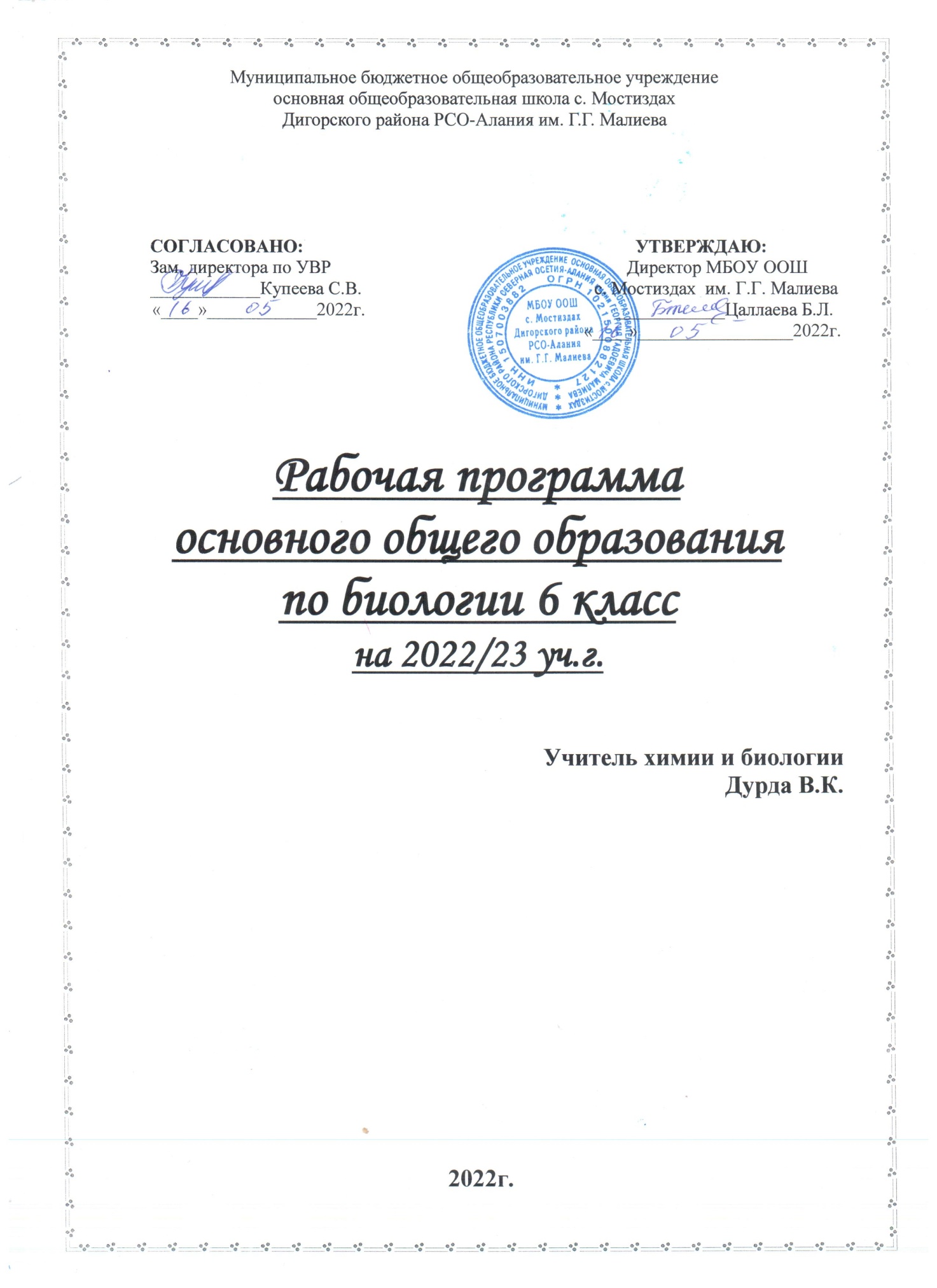 РАБОЧАЯ ПРОГРАММАПО ГЕОГРАФИИ6 - 9 классына 2022-2023 уч/ годСоставил:Учитель географииКоновалова Е. А.2022 годУровень обучения (класс): __6 - 9__ (основное общее образование)Количество часов в неделю: 1ч. – 6 класс, 2ч. – 7 класс, 2ч. – 8 класс, 2ч. – 9класс___ Уровень: базовыйПрограмма разработано на основе рабочей программы к курсу «География» 6-9 классы/авт.-сост. Е.М. Домогацких – М.: ООО «Русское слово - учебник», 2018. – 128с.Пояснительная запискаРабочая программа по географии 6-9 классы	разработана в соответствии с ФГОС и на основе Примерной основной образовательной программы основного общегообразования.География в основной школе — учебный предмет, формирующий у учащихся систему комплексных социально ориентированных знаний о Земле как о планете людей, закономерностях развития природы, размещении населения и хозяйства, об особенностях, о динамике и территориальных следствиях главных природных, экологических, социально-экономических и иных процессов, протекающих в географическом пространстве, проблемах взаимодействия общества и природы, об адаптации человека к географическим условиям проживания, о географических подходах к устойчивому развитию территорий.Целями и задачами приизучения географии в основной школе являются:формирование системы географических знаний как компонента  научной  картины мира;познание на конкретных примерах многообразия современного географического пространства на разных его уровнях (от локального до глобального), что позволяет сформировать географическую картину мира;понимание особенностей взаимодействия человека и природы на современном этапе его развития с учетом исторических факторов;познание характера, сущности и динамики главных природных, экологических, социально-экономических, геополитических и иных процессов, происходящих в географическом пространстве России и мира;понимание главных особенностей взаимодействия природы и общества на современном этапе его развития, значения охраны окружающей среды и рационального природопользования, осуществления стратегии устойчивого развития в масштабах России, мира;формирование системы интеллектуальных, практических, универсальных учебных, оценочных, коммуникативных умений, обеспечивающих безопасное, социально и экологически целесообразное поведения в окружающей среде;формирование общечеловеческих ценностей, связанных с пониманием значимости географического пространства для человека, с заботой о сохранении окружающей среды для жизни на Земле;пониманиезакономерностейразмещениянаселенияитерриториальнойорганизации хозяйства в связи с природными, социально-экономическими и экологическими факторами, зависимости проблем адаптации и здоровья человека от географических условий проживания;глубокое и всестороннее изучение географии России, включая различные виды ее географического положения, природу, население, хозяйство, регионы, особенности природопользования в их взаимозависимости;формирование опыта жизнедеятельности через усвоенные человечеством научные общекультурные достижения (карта, космические снимки, путешествия, наблюдения традиции, использование приборов и техники), способствующие изучению, освоению и сохранению географического пространства;формирование опыта ориентирования в географическом пространстве с помощью различных способов (план, карта, приборы, объекты природы и др.), обеспечивающих реализацию собственных потребностей, интересов, проектов;формирование опыта творческой деятельности по реализации познавательных, социально-коммуникативных потребностей на основе создания собственных географических продуктов (схемы, проекты, компьютерные программы, презентации);выработка у обучающихся понимания общественной потребности в географических знаниях, а также формирование у них отношения к географии как возможной области будущей практической деятельности.На протяжении всего курса реализуются межпредметные связи с курсами зоологии, ботаники, истории и обществознания, ОБЖ.Краткая характеристика содержания предметаПостроение учебного содержания предмета осуществляется последовательно от общего частному с учѐтом реализации внутри предметных и метапредметных связей. В основу положено взаимодействие научного,гуманистического,аксиологического,культурологического, личностно-деятельностного, историко-проблемного, интегративного, компетентностного подходов, основанных на взаимосвязи глобальной, региональной и краеведческой составляющих.Содержание программы структурировано в виде двух основных блоков: «География Земли» и «География России», в каждом из которых выделяются тематические разделы.В блоке «География Земли» у учащихся формируются знания о географической целостности и неоднородности Земли как планеты людей, об общих географических закономерностях развития рельефа, гидрографии, климатических процессов, распределения растительного и животного мира, влияния природы на жизнь и деятельность людей. Здесь же происходит развитие базовых знаний страноведческого характера: о целостности и дифференциации природы материков, их крупных регионов и стран, о людях, их населяющих, об особенностях их жизни и хозяйственной деятельности в различных природных условиях.Блок «География России» — центральный в системе российского школьного образования, выполняющий наряду с содержательно-обучающей важную идеологическую функцию. Главная цель курса — формирование географического образа своей Родины во всем его многообразии и целостности на основе комплексного подхода и показа взаимодействия и взаимовлияния трех основных компонентов — природы, населения и хозяйства.Содержание курса направлено на формирование универсальных учебных действий, обеспечивающих развитие познавательных и коммуникативных качеств личности. Учащиеся включаются в проектную и исследовательскую деятельность, основу которой составляют такие учебные действия, как умение видеть проблемы, ставить вопросы, классифицировать, наблюдать, проводить эксперимент, делать выводы и умозаключения, объяснять, доказывать, защищать свои идеи, давать определения понятиям, структурировать материал и др. Учащиеся включаются в коммуникативную учебную деятельность, где преобладают такие еѐ виды, как умение полно и точно выражать свои мысли, аргументировать свою точку зрения, работать в сотрудничестве (паре и группе), представлять и сообщать информацию в устной и письменной форме, вступать в диалог.Формыорганизацииучебно-познавательнойдеятельности:фронтальная, коллективная, групповая,  индивидуальная.Технологии: развивающего типа(проблемное обучение, деятельностный подход, личностно ориентированные , проектно – исследовательское обучение, индивидуализация и дифференциация).Методы: картографический, репродуктивный, частично-поисковый, исследовательский, практический.Формы и способы проверки результатов обучения: устный ответ, географический диктант, тесты, работа с контурными картами, практические работы, контрольные и творческие работы.География в основной школе изучается с 5 по 9 классы. Общее число учебных часов за пять лет обучения — 278, из них по 35 ч (1 ч в неделю) в 5 и 6 классах и по 70 ч (2 ч в неделю) в 7, 8 и 68 часов в 9 классах.Описание ценностных ориентиров содержания учебного предмета "География"Школьный курс географии играет важную роль в реализации основной цели современного российского образования — формировании всесторонне образованной, инициативной и успешной личности, обладающей системой современных мировоззренческих взглядов, ценностных ориентации, идейно-нравственных, культурных и этических принципов и норм поведения. В этой связи важнейшей методологической установкой, в значительной мере определяющей отбор и интерпретацию содержания курса географии, является установка на формирование в его рамках системы базовых национальных ценностей как основы воспитания, духовно-нравственного развития и социализации подрастающего поколения. В ходе обучения географии у выпускников основной школы должны быть сформированы:ценностные ориентации, отражающие их индивидуально-личностные позиции:осознание себя как члена общества на глобальном, региональном и локальном уровнях (житель планеты Земля, гражданин Российской Федерации, житель своего региона);осознание выдающейся роли и места России как части мирового географического пространства;осознание единства географического пространства России как среды обитания всех населяющих ее народов, определяющей общность их.исторических судеб;осознание целостности географической среды во взаимосвязи природы, населения и хозяйства Земли, материков, их крупных районов и стран;осознание значимости и общности глобальных проблем человечества и готовность солидарно противостоять глобальным вызовам современности;гармонично развитые социальные чувства и качества:патриотизм, принятие общих национальных, духовных и нравственных ценностей;любовь к своему Отечеству, местности, своему региону;гражданственность, вера в Россию, чувство личной ответственности за Родину перед современниками и будущими поколениями;уважение к природе, истории, культуре России, национальным особенностям, традициям и образу жизни российского и других народов, толерантность;эмоционально-ценностное отношение к окружающей среде, осознание необходимости ее сохранения и рационального использования.Личностные, метапредметные и предметные результаты освоения учебного предмета "География"Личностным  результатом  обучения   географии   в   основной   школе  является формирование всесторонне образованной, инициативной и успешной личности, обладающей системой современных мировоззренческих взглядов, ценностных ориентаций, идейно-нравственных, культурных и этических принципов и норм поведения.Важнейшие личностные результаты обучения географии:ценностные ориентации выпускников основной школы, отражающие их индивидуально-личностные позиции:гуманистические и демократические ценностные ориентации, готовность следовать этическим нормам поведения в повседневной жизни и производственной деятельности;осознание себя как члена общества на глобальном, региональном и локальном уровнях (житель планеты Земля, гражданин Российской Федерации, житель конкретного региона);осознание  целостности  природы,  населения  и  хозяйства  Земли,  материков,  их крупных районов и стран;представление о России как субъекте мирового географического пространства, еѐместе и роли в современном мире;осознание  единства  географического  пространства  России  как  единой  среды обитания всех населяющих ее народов, определяющей общность их исторических судеб;осознание значимости и общности глобальных проблем человечества;гармонично развитые социальные чувства и качества:умение оценивать с позиций социальных норм собственные поступки и поступки других людей;эмоционально-ценностное отношение к окружающей среде, необходимости ее сохранения и рационального использования;патриотизм, любовь к своей местности, своему региону, своей стране;уважение к истории, культуре, национальным особенностям, традициям и образу жизни других народов, толерантность;готовность к осознанному выбору дальнейшей профессиональной траектории в соответствии с собственными интересами и возможностями;Средством развития личностных результатов служит учебный материал и преждевсего продуктивные задания учебника, нацеленные на понимание собственной деятельности и сформированных личностных качеств:– умение формулировать своѐ отношение к актуальным проблемным ситуациям;– умение толерантно определять своѐ отношение к разным народам;– умение использовать географические знания для адаптации и созидательной деятельности.Метапредметнымирезультатами изучения курса«География» является формирование универсальных учебных действий (УУД).Регулятивные УУД:– способности к самостоятельному приобретению новых знаний и практических умений, умения управлять своей познавательной деятельностью;– умения организовывать свою деятельность, определять еѐ цели и задачи, выбирать средства реализации цели и применять их на практике, оценивать достигнутые результаты:5–6 классыставить учебную задачу под руководством  учителя;планировать свою деятельность под руководством учителя;выявлять причинно-следственные связи;определять критерии для сравнения фактов, явлений;выслушивать и объективно оценивать другого;уметь вести диалог, вырабатывая общее решениесамостоятельно обнаруживать и формулировать учебную проблему, определять цель учебной деятельности, выбирать тему проекта;выдвигать версии решения проблемы, осознавать конечный результат, выбирать из предложенных и искать самостоятельно средства достижения цели;составлять (индивидуально или в группе) план решения проблемы (выполнения проекта);работая по плану, сверять свои действия с целью и, при необходимости, исправлять ошибки самостоятельно;в диалоге с учителем совершенствовать самостоятельно выработанные критерии оценки.7–9 классыуглубление учебно-информационных умений: работать с источниками информации, особенно с разнообразными тематическими картами; организовывать информацию;углубление учебно-логических умений: сравнивать, устанавливать причинно-следственные связи, анализировать и синтезировать информацию.самостоятельно обнаруживать и формулировать проблему в классной и индивидуальной учебной деятельности;выдвигать версии решения проблемы, осознавать конечный результат, выбирать из предложенных и искать самостоятельно средства достижения цели;составлять (индивидуально или в группе) план решения проблемы (выполнения проекта);подбирать к каждой проблеме (задаче) адекватную ей теоретическую модель;работая по предложенному и самостоятельно составленному плану, использовать наряду с основными и дополнительные средства (справочная литература, сложные приборы, компьютер);планировать свою индивидуальную образовательную траекторию;работать по самостоятельно составленному плану, сверяясь с ним и целью деятельности, исправляя ошибки, используя самостоятельно подобранные средства (в том числе и Интернет);свободно пользоваться выработанными критериями оценки и самооценки, исходя из цели и имеющихся критериев, различая результат и способы действий.в ходе представления проекта давать оценку его результатам;самостоятельно осознавать причины своего успеха или неуспеха и находить способы выхода из ситуации неуспеха;.уметь оценить степень успешности своей индивидуальной образовательной деятельности;организация своей жизни в соответствии с общественно значимыми представлениями о здоровом образе жизни, правах и обязанностях гражданина, ценностях бытия и культуры, социального взаимодействия;умения ориентироваться в окружающем мире, выбирать целевые и смысловые установки в своих действиях и поступках, принимать решения.Средством формирования регулятивных УУД служат технология проблемногодиалога на этапе изучения нового материала и технология оценивания образовательных достижений (учебных успехов).Познавательные УУД:– формирование и развитие посредством географического знания познавательных интересов, интеллектуальных и творческих способностей учащихся;–   умения   вести   самостоятельный   поиск,   анализ,   отбор   информации,   еепреобразование, сохранение, передачу и презентацию с помощью технических средств и информационных технологий:5–6- классыанализировать, сравнивать, классифицировать и обобщать факты и явления.выявлять причины и следствия простых явлений;осуществлять сравнение и классификацию, самостоятельно выбирая основания и критерии для указанных логических операций; строить классификацию на основе дихотомического деления (на основе отрицания);строить логическое рассуждение, включающее установление причинно - следственных связей;создавать схематические модели с выделением существенных характеристик объекта;составлять тезисы, различные виды планов (простых, сложных и т.п.); преобразовывать информацию из одного вида в другой (таблицу в текст и пр.);вычитывать все уровни текстовой информации; уметь	определять	возможные	источники	необходимых	сведений,	производитьпоиск информации, анализировать и оценивать еѐ достоверность.7–9 классыанализировать, сравнивать, классифицировать и обобщать понятия;давать определение понятиям на основе изученного на различных предметах учебного материала;осуществлять логическую операцию установления родо-видовых отношений;обобщать понятия – осуществлять логическую операцию перехода от понятия с меньшим объѐмом к понятию с большим объѐмом;строить логическое рассуждение, включающее установление причинно - следственных связей;создавать модели с выделением существенных характеристик объекта, преобразовывать модели с целью выявления общих законов, определяющих данную предметную область;представлять  информацию в виде конспектов, таблиц, схем, графиков;преобразовывать информацию из одного вида в другой и выбирать удобную для себя форму фиксации и представления информации.представлять информацию в оптимальной форме в зависимости от адресата;понимая	позицию	другого,	различать	в	его	речи:	мнение	(точку	зрения),доказательство (аргументы), факты; гипотезы, аксиомы, теории. для этого самостоятельно использовать различные виды чтения (изучающее, просмотровое, ознакомительное, поисковое), приѐмы слушания;самому создавать источники информации разного типа и для разных аудиторий, соблюдать информационную гигиену и правила информационной безопасности;уметь использовать компьютерные и коммуникационные технологии как инструмент для достижения своих целей.уметь выбирать адекватные задаче инструментальные программно-аппаратные средства и сервисы.Средством формирования познавательных УУД служат учебный материал и прежде всего продуктивные задания учебника, нацеленные на:осознание роли географии в познании окружающего мира и его устойчивого развития;освоение системы географических знаний о природе, населении, хозяйстве мира и его отдельных регионов, на основе которых формируется географическое мышление учащихся; использование географических умений для анализа, оценки, прогнозирования современных социоприродных проблем и проектирования путей их решения;использование карт как информационных образно-знаковых моделей действительности.Коммуникативные УУД:5–6 классысамостоятельно организовывать учебное взаимодействие в группе (определять общие цели, распределять роли, договариваться друг с другом и т.д.).7–9 классыотстаивая свою точку зрения, приводить аргументы, подтверждая их фактами;в дискуссии уметь выдвинуть контраргументы, перефразировать свою мысль (владение механизмом эквивалентных замен);учиться критично относиться к своему мнению, с достоинством признавать ошибочность своего мнения (если оно таково) и корректировать его;понимая позицию другого, различать в его речи: мнение (точку зрения), доказательство (аргументы), факты; гипотезы, аксиомы, теории;уметь взглянуть на ситуацию с иной позиции и договариваться с людьми иных позиций.Средством формирования коммуникативных УУД служат технология проблемного диалога (побуждающий и подводящий диалог) и организация работы в малых группах, а также использование на уроках элементов технологии продуктивного чтения.Предметными результатами изучения курса«География» 5–9-х классах являются следующие умения:осознание роли географии в познании окружающего мира:объяснять результаты выдающихся географических открытий и путешествий.освоение системы географических знаний о природе, населении, хозяйстве мира:составлять характеристику процессов и явлений, характерных для каждой геосферы, географической оболочки;выявлять взаимосвязь компонентов геосферы и их изменения;объяснять проявление в природе Земли географической зональности и высотной поясности;определять географические особенности природы материков, океанов и отдельных стран;устанавливать связь между географическим положением, природными условиями, ресурсами и хозяйством отдельных регионов и стран;выделять природные и антропогенные причины возникновения геоэкологических проблем на глобальном, региональном и локальном уровнях.использование географических умений:анализировать и оценивать информацию географии народов Земли;находить и анализировать в различных источниках информацию, необходимую для объяснения географических явлений, хозяйственный потенциал и экологические проблемы на разных материках и в океанах.использование карт как моделей:различать карты по содержанию, масштабу, способам картографического изображения;выделять, описывать и объяснять по картам признаки географических объектов и явлений на материках, в океанах и различных странах.понимание смысла собственной действительности:использовать географические знания для осуществления мер по сохранению природы и защите людей от стихийных природных и техногенных явлений;приводить примеры использования и охраны природных ресурсов, адаптации человека к условиям окружающей среды, еѐ влияния на особенности культуры народов; районов разной специализации хозяйственной деятельности крупнейших регионов и отдельных стран мира.объяснять основные географические закономерности взаимодействия общества и природы;объяснять роль географической науки в решении проблем гармоничного социоприродного развития.освоение системы географических знаний о природе, населении, хозяйстве мира:выявлять зависимость размещения населения и его хозяйственной д еятельности от природных условий территории;определять причины и следствия геоэкологических проблем;приводить примеры закономерностей размещения населения, городов;оценивать   особенности   географического   положения,   природно-ресурсногопотенциала, демографической ситуации, степени урбанизации.прогнозировать изменения: в природе, в численности и составе населения;составлять рекомендации по решению географических проблем.пользоваться	различными	источниками	географической	информации:картографическими, статистическими и др.;определять по картам местоположение географических объектов.формулировать своѐ отношение к культурному и природному наследию;выражать  своѐ  отношение к  идее  устойчивого  развития  России,  рациональномуприродопользованию, качеству жизни населения, деятельности экономических структур, национальным проектам и государственной региональной политике.объяснять сущность происходящих в России социально-экономических преобразований;аргументировать необходимость перехода на модель устойчивого развития;объяснять типичные черты и специфику природно-хозяйственных систем и географических районов.освоение системы географических знаний о природе, населении, хозяйстве мира:определять причины и следствия геоэкологических проблем;приводить примеры закономерностей размещения отраслей, центров производства;оценивать особенности развития экономики по отраслям и районам, роль России вмире.использование географических умений:прогнозировать особенности развития географических систем;прогнозировать изменения в географии деятельности;составлять рекомендации по решению географических проблем, характеристики отдельных компонентов географических систем.выражать  своѐ  отношение к  идее  устойчивого  развития  России,  рациональному природопользованию, качеству жизни населения, деятельности экономических структур, национальным проектам и государственной региональной политике.Курс географии 5 класса открывает пятилетний цикл изучения географии в основной школе. «Введение в географию» опирается на пропедевтические знания учащихся из курсов «Окружающий мир» начальной ступени обучения.Цели и задачи курса:ознакомление учащихся с основными понятиями и закономерностями науки географии;формирование географической культуры личности и обучение географическому языку;формирование умения использовать источники географической информации, прежде всего географические карты; сформировать знания о земных оболочках: атмосфере, гидросфере, литосфере, биосфере;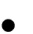  формирование правильных пространственных представлений о природных системах Земли на разных уровнях: от локальных (местных) до глобальных.Материал курса сгруппирован в пять разделов.Первый тематический раздел «Наука география» знакомит учащихся с историей и содержанием географической науки, а также содержит сведения о методах географических исследований.	Материал второго раздела — «Земля и ее изображения» —сообщает учащимся об основных этапах становления знаний о форме и размерах Земли, а также о способах ее изображения, но и носит пропедевтический характер по отношению к последующим курсам географии.Третий раздел «История географических исследований» знакомит учащихся с историей изучения и освоения Земли. Целью раздела является построенный на конкретных примерах рассказ о тех усилиях, которые потребовались от человечества, чтобы изучить собственную планету. Также в разделе рассматривается вклад русских путешественников в этот процесс. При изучении раздела реализуются межпредметные связи с историей.Четвертый раздел «Путешествие по планете Земля» призван первично познакомить учащихся с особенностями природы материков и океанов.Пятый раздел учебника «Природа Земли» знакомит учащихся с оболочками нашей планеты: литосферой, атмосферой, гидросферой и биосферой.Особая роль курса географии 5 класса заключается в формировании первичных представлений о географии как динамично развивающейся науке, являющейся основой рационального взаимодействия человека и окружающей среды.Содержание учебного предмета "География"Введение в географию (5 класс, 35 часов)Тема 1. Наука география (2 часа)Содержание темы: География как наука. Предмет географии. Методы географических исследований: описательный, картографический. Космические методы. Источники географических знаний.Учебные понятия:География, наука, метод, описательный метод, картографический метод, космический метод, источник географических знаний, картография.Персоналии:Эратосфен, Генри Стенли.Тема 2. Земля и еѐ изображение (5 часов)Содержание темы: Первые представления о форме Земли. Доказательства шарообразности Земли. Опыт Эратосфена. Форма, размеры и движение Земли. Глобус — модель Земного шара. Географическая карта и план местности. Физическая карта мира. Аэрофотоснимки. Космические снимки. Компас. Ориентирование на местности.Учебные понятия: Плоскость, шар, окружность Земного шара, эллипсоид, полярный радиус, экваториальный радиус, суточное (осевое) движение Земли, годовое (орбитальное) движение Земли, глобус, модель, географическая карта, физическая карта, топографическая карта, план местности, аэрофотоснимок, космический снимок, ориентирование, стороны горизонта, компас, румбы, сутки, год, високосный год, полюс, экватор.Персоналии: Пифагор, Аристотель, Исаак Ньютон.Практические работы:Составление сравнительной характеристики разных способов изображения земной поверхности.Определение с помощью компаса сторон горизонта.Тема 3. История географических открытий (14 часов)Содержание темы: Путешествия первобытного человека. Экспедиция Тура Хейердала на «Кон -Тики». Плавания финикийцев вокруг Африки. География Древней Греции. Путешествие Пифея. Географические открытия викингов. Путешествие Марко Поло. Хождение за три моря. Жизнь деятельность Христофора Колумба. Первое кругосветное плавание. Поиски Неизвестной Южной Земли. Русские путешественники и мореплаватели на северо-востоке Азии. Русские кругосветные экспедиции. Открытие Антарктиды.Учебные понятия: Путешествие, экспедиция, викинги, норманны, варяги, морской путь, Эпоха Великих географических открытий, часть света, кругосветное плавание, Неизвестная Южна я Земля, казаки, айсберг.Персоналии: Тур Хейердал, Геродот, Пифей, Эрик Рауди (Рыжий), Лейв Счастливый, Марко Поло, Рустичано, Хубилай, Афанасий Никитин, Генрих Мореплаватель, БартоломеуДиаш, Васко да Гама, Христофор Колумб, Изабелла Кастильская, АмеригоВеспуччи, Фернан Магеллан, Хуан Себастьян Элькано, Луис де Торрес, Абель Тасман, Джеймс Кук, СемѐнДежнѐв, Витус Беринг, Алексей Ильич Чириков, Иван Федорович Крузенштерн, Юрий Федорович Лисянский, ФаддейФаддеевич Беллинсгаузен, Михаил Петрович Лазарев.Практические работы:Обозначение на контурной карте маршрутов путешествий, обозначение географических объектов.Составление сводной таблицы «Имена русских первопроходцев и мореплавателей на карте мира».Тема 4. Путешествие по планете Земля (10 часов)Содержание темы: Мировой океан и его части. Характеристика океанов. Моря и их виды. Движенияводы в океане. Течения. Взаимодействие океана с атмосферой и сушей. Значение Мирового океана для природы и человека. Особенности природы и населения материков Земли.Учебные понятия: Мировой океан, море, залив, пролив, окраинное, внутреннее и межостровное море, волна, течение, условия обитания, среда обитания, живой мир, нефть, газ, каменный уголь, руды, тундра, степь, землетрясение, водопад, планктон, ледник, научно - исследовательская станция.Практические работы:Обозначение на контурной карте материков и океанов Земли.Обозначение на контурной карте крупнейших государств материка.Тема 5. Природа Земли (4 часа)Содержание темы: Что такое природа. Природные объекты. Географическая оболочка Земли и ее части:литосфера, атмосфера, гидросфера и биосфера.Учебные понятия: Природа, объекты природы, литосфера, атмосфера, гидросфера, биосфера, географическая оболочка.Требования к уровню подготовки обучающихся(5 класс)Ученик научится:использовать различные источники географической информации(картографические, статистические, текстовые, видео- и фотоизображения,компьютерные базы данных) для поиска и извлечения информации, необходимойдля решения учебных и практико-ориентированных задач;анализировать, обобщать и интерпретировать географическую информацию;находить и формулировать по результатам наблюдений (в том числеинструментальных) зависимости и закономерности;определять и сравнивать качественные и количественные показатели,характеризующие географические объекты, процессы и явления, их положение впространстве по географическим картам разного содержания;выявлять в процессе работы с одним или несколькими источникамигеографической информации содержащуюся в них противоречивую информацию;составлять описания географических объектов, процессов и явлений сиспользованием разных источников географической информации;представлять в различных формах географическую информацию, необходимую длярешения учебных и практико-ориентированных задачПолучит возможность научитьсяориентироваться на местности при помощи топографических карт и современных навигационных приборов;читать космические снимки и аэрофотоснимки, географические карты; создавать простейшие географические карты различного содержания;Географическая номенклатура:Материки: Евразия,СевернаяАмерика,ЮжнаяАмерика,Африка,Австралия,Антарктида.Океаны: Тихий,Атлантический,Индийский,Северный Ледовитый.Острова: Гренландия,Мадагаскар,НоваяЗеландия,Новая Гвинея.Полуострова: Аравийский,Индостан.Заливы: Мексиканский,Бенгальский,Персидский,Гвинейский.Проливы: Гибралтарский,Магелланов.Горные системы: Гималаи,Кордильеры,Анды,Кавказ,Урал.Горные вершины, вулканы: Джомолунгма(Эверест),Килиманджаро,КлючевскаяСопка, Эльбрус, Везувий.Моря: Средиземное,Черное,Балтийское,Красное,Карибское.Реки: Нил,Амазонка,Миссисипи,Конго,Волга,Инд,Ганг,Хуанхэ,Янцзы.Озера: Каспийское море-озеро,Байкал,Виктория.Страны: Россия,Китай,Индия,Индонезия,США,Канада,Мексика,АвстралийскийСоюз.География. Начальный курс(6 класс, 35 часов)Курс географии 6 класса продолжает пятилетний цикл изучения географии в основной школе. Начальный курс опирается на знания учащихся из курса «Введение в географию» 5 класса основной ступени обучения.Цели и задачи курса: познакомить учащихся с основными понятиями и закономерностями науки географии;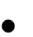  продолжить формирование географической культуры личности и обучение географическому языку; продолжить формирование умений использования источников географической информации, прежде всего карты; формирование знаний о земных оболочках: атмосфере, гидросфере, литосфере, биосфере; продолжить формирование правильного пространственного представления о природных системах Земли на разных уровнях: от локальных (местных) до глобальных.Материал курса сгруппирован в семь разделов. Материал первого раздела — «Земля как планета» — не только сообщает учащимся основные сведения о Солнечной системе и природе небесных тел, входящих в ее состав, но и, что особенно важно, показывает, как свойства нашей планеты (размеры, форма, движение) влияют на ее природу. Материалданного раздела носит пропедевтический характер по отношению к курсам физики и астрономии.Второй раздел — «Географическая карта» — знакомит с принципами построения географических карт, учит навыкам ориентирования на местности. При изучении первых двух разделов реализуются межпредметные связи с математикой. В частности, это происходит при изучении географических координат и масштаба.Все последующие разделы учебника знакомят учащихся с компонентами географической оболочки нашей планеты: литосферой, атмосферой, гидросферой и биосферой. Большой объем новой информации, множество терминов и закономерностей делают эти разделы исключительно насыщенными. Большое внимание в них уделяется рассказу о месте человека в природе, о влиянии природных условий на его жизнь, а такжевоздействии хозяйственной деятельности человека на природную оболочку планеты. При изучении данных разделов реализуются межпредметные связи с биологией. Одновременно содержание курса является в некоторой степени пропедевтическим длякурсов физики, химии и зоологии, которые изучаются в последующих классах. Последний раздел — «Почва и географическая оболочка» — призван обобщитьсведения, изложенные в предыдущих разделах, сформировать из них единое представление о природе Земли. Данный раздел посвящен тому, как из отдельных компонентов литосферы, атмосферы, гидросферы и биосферы составляются разнообразные и неповторимые природные комплексы.Особую роль весь курс географии 6 класса играет в межпредметных связях с курсом основ безопасности жизнедеятельности. Здесь рассмотрен весь круг вопросов: от правил поведения в природе при вынужденном автономном существовании до безопасногоповедения при возникновении опасных явлений природного характера (извержений вулканов, землетрясений, наводнений и т.п.), а также до глобальной безопасности жизнедеятельности человека на планете Земля в связи с изменениями среды обитания в результате его же деятельности.Содержание учебного предметаТема 1. Земля как планета (5 часов)Содержание темы: Земля и Вселенная. Влияние космоса на Землю и жизнь людей. Форма, размеры и движения Земли. Суточное вращение вокруг своей оси и годовое вращение вокруг Солнца, их главные следствия. Дни равноденствий и солнцестояний. Градусная сеть, система географических координат. Тропики и полярные круги. Распределение света и тепла на поверхности Земли. Тепловые пояса.Учебные понятия:Солнечная система, эллипсоид, природные циклы и ритмы, глобус, экватор, полюс, меридиан, параллель, географическая широта, географическая долгота, географические координаты.Практические работы: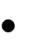 Определение по карте географических координат различных географических объектов.Тема 2. Географическая карта (5 часов)Содержание темы: Способы изображения местности. Географическая карта. Масштаб и его виды. Условные знаки: значки, качественный фон, изолинии. Виды карт по масштабу и содержанию. Понятие о плане местности и топографической карте. Азимут. Движение по азимуту. Изображение рельефа: изолинии, бергштрихи, послойная окраска. Абсолютная и относительная высота. Шкала высот и глубин. Значение планов и карт в практической деятельности человека.Основные понятия: Географическая карта, план местности, азимут, масштаб, легенда карты, горизонтали, условные знаки.Практические работы:Определение направлений и расстояний по карте.Определение сторон горизонта с помощью компаса и передвижение по азимуту.Составление простейшего плана местности.Тема 3. Литосфера (7 часов)Содержание темы: Внутреннее строение Земного шара: ядро, мантия, литосфера, земная кора. Земная кора – верхняя часть литосферы. Материковая и океаническая земная кора. Способы изучения земных недр. Горные породы, слагающие земную кору: магматические,осадочные и метаморфические. Полезные ископаемые, основные принципы их размещения. Внутренние процессы, изменяющие поверхность Земли. Виды движения земной коры. Землетрясения и вулканизм. Основные формы рельефа суши: горы и равнины, их различие по высоте. Внешние силы, изменяющие поверхность Земли: выветривание, деятельность текучих вод, деятельность подземных вод, ветра, льда, деятельность человека. Рельеф дна Мирового океана. Особенности жизни, быта и хозяйственной деятельности людей в горах и на равнинах. Природные памятники литосферы.Учебные понятия: Земное ядро, мантия (нижняя, средняя и верхняя), земная кора, литосфера, горные породы (магматические, осадочные, химические, биологические, метаморфические). Землетрясения, сейсмология, эпицентр, движения земной коры, вулкан и его составные части, полезные ископаемые (осадочные и магматические). Рельеф, горы, равнины, выветривание, внешние ивнутренние силы, формирующие рельеф, техногенные процессы.Практические работы:Определение высот и глубин географических объектов с использованием шкалы.Тема 4. Атмосфера (8 часов)Содержание темы: Атмосфера: ее состав, строение и значение. Нагревание земной поверхности и воздуха. Температура воздуха. Особенности суточного хода температуры воздуха в зависимости от высоты солнца над горизонтом. Атмосферное давление. Ветер и причины его возникновения. Бриз. Влажность воздуха. Туман. Облака. Атмосферные осадки. Погода, причины ее изменения, предсказание погоды. Климат и климатообразующие факторы. Зависимость климата от географической широты и высоты местности над уровнем моря Адаптация человека к климатическим условиям.Учебные понятия: Атмосфера, тропосфера, стратосфера, верхние слои атмосферы, тепловые пояса, атмосферное давление, ветер, конденсация водяного пара, атмосферные осадки, погода, воздушные массы, климат.Практические работы:Определение средних температур, амплитуды и построение графика.Построение розы ветров, диаграмм облачности и осадков по имеющимся данным.Решение задач на определение высоты местности по разности атмосферного давления.Тема 5. Гидросфера (4 часа)Содержание темы: Гидросфера и ее состав. Мировой круговорот воды. Значение гидросферы. Воды суши. Подземные воды (грунтовые, межпластовые, артезианские), их происхождение , условия залегания и использования. Реки: горные и равнинные. Речная система, бассейн, водораздел. Пороги и водопады. Озера проточные и бессточные. Природные льды: многолетняя мерзлота, ледники (горные и покровные).Учебные понятия:Гидросфера, круговорот воды, грунтовые, межпластовые и артезианские воды, речная система, исток, устье, русло и бассейн реки, проточные и бессточные озера, ледники, айсберги, многолетняя мерзлота.Тема 6. Биосфера (2 часа)Содержание темы: Царства живой природы и их роль в природе Земли. Разнообразие животного и растительного мира.Приспособление живых организмов к среде обитания в разных природных зонах. Взаимное влияние живых организмов и неживой природы. Охрана органического мира. Красная книга.Учебные понятия: Биосфера, Красная книга.Персоналии: Владимир Иванович ВернадскийТема 7. Почва и географическая оболочка (4 часа)Содержание темы: Почва. Плодородие - важнейшее свойство почвы. Условия образования почв разных типов. Понятие о географической оболочке. Территориальные комплексы: природные, природно-хозяйственные. Взаимосвязь между всеми элементами географической оболочки: литосферой, атмосферой, гидросферой и биосферой. Закон географической зональности, высотная поясность. Природные зоны земного шара. Географическая оболочка как окружающая человека среда, ее изменения под воздействием деятельности человека.Учебные понятия: Почва, плодородие, природный комплекс, ландшафт, природно-хозяйственный комплекс, геосфера, закон географической зональности.Персоналии: Василий Васильевич Докучаев.Требования к уровню подготовки учащихся (6 класс)Ученик научится: описывать по карте взаимное расположение географических объектов; определять качественные и количественные показатели, характеризующие географические объекты, процессы и явления; ориентироваться на местности при помощи топографических карт и современных навигационных приборов; оценивать характер взаимодействия деятельности человека и компонентов природы; приводить примеры географических объектов и явлений и их взаимного влияния друг на друга; простейшую классификацию географических объектов, процессов и явлений; проводить с помощью приборов измерения температуры, влажности воздуха, атмосферного давления, силы и направления ветра, абсолютной и относительной высоты; примеры показывающие роль географической науки; различать изученные географические объекты, процессы и явления; создавать простейшие географические карты различного содержания; письменные тексты и устные сообщения о географических явлениях; составлять описания географических объектов, процессов и явлений с использованием разных источников географической информации; сравнивать географические объекты, процессы и явления; качественные и количественные показатели, характеризующие географические объекты, процессы и явления; формулировать закономерности протекания явлений по результатам наблюдений (в том числе инструментальных); читать космические снимки и аэрофотоснимки, планы местности и географические карты. различать изученные географические объекты, процессы и явления, сравнивать географические объекты, процессы и явления на основе известных характерных свойств и проводить их простейшую классификацию; использовать знания о географических законах и закономерностях, о взаимосвязях между изученными географическими объектами, процессами и явлениями для объяснения их свойств, условий протекания и географических различий;оценивать характер взаимосвязи деятельности человека и компонентов природыразных географических условиях с точки зрения концепции устойчивого развитияПолучит возможность научитьсяиспользовать знания о географических явлениях в повседневной жизни для сохранения здоровья и соблюдения норм экологического поведения в быту и окружающей среде;приводить примеры практического использования географических знаний в различных областях деятельности;воспринимать и критически оценивать информацию географического содержания в научно-популярной литературе и СМИ;строить простые планы местности;создавать письменные тексты и устные сообщения о географических явлениях наоснове нескольких источников информации, сопровождать выступление презентациейГеографическая номенклатура:Материки: Евразия,СевернаяАмерика,ЮжнаяАмерика,Африка,Австралия,Антарктида.Океаны: Тихий,Атлантический,Индийский,Северный Ледовитый.Острова: Гренландия,Мадагаскар,НоваяЗеландия,НоваяГвинея,ОгненнаяЗемля,Японские, Исландия.Полуострова: Аравийский,Скандинавский,Лабрадор,Индостан,Сомали,Камчатка,Аляска.Заливы: Мексиканский,Бенгальский,Персидский,Гвинейский.Проливы: Берингов,Гибралтарский,Магелланов,Дрейка,Малаккский.Равнины: Восточно-Европейская(Русская),Западно-Сибирская,ВеликаяКитайская,Великие равнины, Центральные равнины.Плоскогорья: Среднесибирское,Аравийское,Бразильское.Горные системы: Гималаи,Кордильеры,Анды,Альпы,Кавказ,Урал,Скандинавские, Аппалачи.Горные вершины, вулканы: Джомолунгма,Орисаба,Килиманджаро,КлючевскаяСопка, Эльбрус, Везувий, Гекла, Кракатау, Котопахи.Моря: Средиземное,Черное,Балтийское,Баренцево,Красное,Охотское,Японское,Карибское.Течения: Гольфстрим,Северо-Тихоокеанское.Реки: Нил,Амазонка,Миссисипи,Конго,Енисей,Волга,Лена,Обь,Инд,Ганг,Хуанхэ, Янцзы.Озера: Каспийское море-озеро,Аральское,Байкал,Виктория,ВеликиеАмериканскиеозера.География. Материки и океаны(7 класс, 70  часов)География материков и океанов продолжает географическое образование учащихся в основной школе. Данный курс опирается на географические знания, полученные учащимися в 5 и 6 классах, и продолжает рассматривать особенности природы планеты Земля и взаимное влияние человека и природы на новом — региональном (материковом) уровне.Цели и задачи курса:создать у учащихся представление о разнообразии природных условий нашей планеты, о специфике природы и населения материков;раскрыть общегеографические закономерности, объясняющие и помогающие увидеть единство в этом многообразии природы и населения материков;воспитать представление о необходимости самого бережного отношения к природе.Курс состоит из двух частей:Планета, на которой мы живем.Материки планеты Земля.Открывает курс небольшая тема «Литосфера – подвижная твердь». Она знакомит учащихся с историей развития литосферы, строением земной коры, зависимостью форм рельефа от процессов, происходящих в литосфере, а также с основными формами рельефа.Тема «Атмосфера – мастерская климата» дает представление о поясах атмосферного давления, формирующихся над поверхностью Земли, об основных процессах, происходящих в атмосфере. Она знакомит учащихся с факторами, от которых зависит климат целыхматериков и отдельных территорий.	Тема «Мировой океан – синяя бездна» призвана раскрыть закономерности общих процессов, происходящих в Мировом океане: движение воды, распространение органического мира и др. С другой стороны, она знакомит с особенностями отдельных океанов и с факторами, их обуславливающими, а также с взаимным влиянием, которое суша и океан оказывают друг на друга.Тема «Географическая оболочка – живой механизм» знакомит с общими закономерностями природы, характерными для всех материков и океанов, объясняет причины этих закономерностей и формы их проявления.Тема «Человек – хозяин планеты» дает представление о том, как планета Земля осваивалась людьми, как влияет деятельность человека на природу Земли, в каких формах происходит взаимодействие общества и природы.Следующая, большая часть курса включает в себя темы: Африка, Австралия, Антарктида, Южная Америка, Северная Америка, Евразия. Каждая из этих тем построена по единому плану, рекомендованному образовательным стандартом:географическое положение и история исследования;геологическое строение и рельеф;климат;гидрография;разнообразие природы;население;регионы.Такое построение позволяет приучить школьников к строгой последовательности в характеристике крупных географических объектов, дать им представление об особенностях каждого материка, о его отличительных чертах, и вместе с тем выявить общее в природе всех материков.На протяжении всего курса реализуются межпредметные связи с курсами зоологии, ботаники, истории и обществознания.Содержание учебного предметаРаздел 1. Планета, на которой мы живем (23 час)Тема 1. Литосфера – подвижная твердь (6 часов)Содержание темы: Материки и океаны.и части света. Части света. Острова: материковые, вулканические, коралловые. Геологическое время. Эры и периоды в истории Земли. Ледниковый период. Строение земной коры. Материковая и океаническая земная кора. Дрейф материков и теория литосферных плит. Процессы, происходящие в зоне контактов между литосферными плитами, и связанные с ними формы рельефа. Платформы и равнины. Складчатые пояса и горы. Эпохи горообразования. Сейсмические и вулканические пояса планеты.Учебные понятия:Материк, океан, часть света, остров, атолл, геологическое время, геологические эры и периоды,океаническая и материковая земная кора, тектоника, литосферные плиты, дрейф материков, срединно-океанические хребты, рифты, глубоководный желоб, платформы, равнины, складчатые пояса, горы.Персоналии: Альфред Вегенер.Практическая работа:Определение по карте строения земной коры направления и скорост ь движения литосферных плит.Тема 2. Атмосфера – мастерская климата(5 часа)Содержание темы:Пояса Земли: тепловые, пояса увлажнения, пояса атмосферного давления. Воздушные массы и климатические пояса. Особенности климата основных и переходных климатических поясов. Карта климатических поясов. Климатограммы. Климатообразующие факторы: широтное положение, рельеф, влияние океана, система господствующих ветров, размеры материков. Понятие о континентальности климата. Разнообразие климатов Земли.Учебные понятия:Климатический пояс, субпояса, климатообразующий фактор, постоянный ветер, пассаты, муссоны, западный перенос, континентальность климата, тип климата, климатограмма, воздушная масса.Практические работы:Определение типов климата по предложеннымклиматограммам.Тема 3. Мировой океан – синяя бездна (4 часа)Содержание темы:Понятие о Мировом океане. Части Мирового океана. Глубинные зоны Мирового океана. Виды движений вод Мирового океана. Волны и их виды. Классификации морских течений. Циркуляция вод Мирового океана. Органический мир морей и океанов. Океан — колыбель жизни. Виды морских организмов. Влияние Мирового океана на природу планеты.Особенности природы отдельных океанов Земли.Учебные понятия:Море, волны, континентальный шельф, материковый склон, ложе океана, цунами, ветровые и стоковые течения, планктон, нектон, бентос.Практические работы:Построение профиля дна океана по одной из параллелей, обозначение основных форм рельефа дна океана.Создание презентационных материалов об океанах на основе различных источников информации.Тема 4. Географическая оболочка – живой механизм(2 часа)Содержание темы: Понятие о географической оболочке. Природный комплекс (ландшафт). Природные иантропогенные ландшафты. Свойства географической оболочки: целостность, римичность и зональность. Закон географической зональности. Природные комплексы разных порядков. Природные зоны. Экваториальный лес, арктическая пустыня, тундра, тайга, смешанные и широколиственные леса, степь, саванна, тропическая пустыня. Понятие о высотной поясности.Учебные понятия: Природный комплекс, географическая оболочка, целостность, ритмичность, закон географической зональности, природная зона.Персоналии: Василий Васильевич Докучаев.Практическая работа:Описание природных зон Земли по географическим картам. Сравнение хозяйственной деятельности человека в разных природных зонах.Тема 5.Человек – хозяин планеты (6 часов)Содержание темы: Возникновение человека и предполагаемые пути его расселения по материкам. Хозяйственная деятельность человека и ее изменение на разных этапах развития человеческого общества. Присваивающее и производящее хозяйство. Охрана природы. Международная «Красная книга». Особо охраняемые территории. Всемирное природное и культурное наследие. Численность населения Земли и его размещение. Человеческие расы. Народы. География религий. Политическая карта мира. Этапы ее формирования. Страны современного мира.Учебные понятия:Миграция, хозяйственная деятельность, цивилизация, особо охраняемые природные территории, Всемирное наследие, раса, религия, мировые религии, страна, монархия, республика.Раздел 2. Материки планеты Земля (44 часов)Тема 1. Африка — материк коротких теней (9 часов)Содержание темы: История открытия, изучения и освоения. Особенности географического положения иего влияние на природу материка. Африка — древний материк. Главные черты рельефа и геологического строения: преобладание плоскогорий и Великий Африканский разлом. Полезные ископаемые: золото, алмазы, руды. Африка — самый жаркий материк. Величайшая пустыня мира – Сахара. Оазисы. Озера тектонического происхождения: Виктория, Танганьика. Двойной набор природных зон. Саванны. Национальные парки Африки.Неравномерность размещения население, его быстрый рост. Регионы Африки: Арабский север, Африка к югу от Сахары. Особенности человеческой деятельности и изменение природы Африки под ее влиянием. Главные объекты природного и культурного наследия.Учебные понятия:Саванна, национальный парк, Восточно-Африканский разлом, Сахель, экваториальная раса.Персоналии:Генрих Мореплаватель, Васко да Гама, Давид Ливингстон, Генри Стэнли, Джон Спик, Джеймс Грант, Василий Васильевич Юнкер, Николай Степанович Гумилев.Практические работы:Определение координат крайних точек материка, его протяженности с севера на югградусной мере и километрах.Тема 2. Австралия — маленький великан (6 часов)Содержание темы: История открытия, изучения и освоения. Основные черты природы. Самый маленький материк, самый засушливый материк, целиком расположенный в тропиках. Изолированность и уникальность природного мира материка. Население Австралии. Европейские мигранты. Неравномерность расселения. Особенности человеческой деятельности и изменение природы Австралии под ее влиянием. Австралийский Союз – страна-материк. Главные объекты природного и культурного наследия. Океания – островной регион. Влажный тропический климат и небогатый природный мир островов.Учебные понятия:Лакколит, эндемик, аборигены.Персоналии:ВилемЯнсзон, АбельТасман, Джеймс Кук,Эдуард Эйр, Николай Николаевич Миклухо-Маклай, Юрий Федорович Лисянский, Тур Хейердал.Практическая работа:Сравнение географического положения Африки и Австралии, определение черт сходства и различия основных компонентов природы материков.Тема 3. Антарктида — холодное сердце (2 часа)Содержание темы: Особенности географического положения. Самый изолированный и холодный материк планеты. История открытия, изучения и освоения. Покорение Южного полюса. Основные черты природы материка: рельеф, скрытый подо льдом, отсутствие рек, «кухня погоды». Антарктические научные станции.Учебные понятия: стоковые ветры, магнитный полюс, полюс относительной недоступности, шельфовый ледник.Персоналии: Джеймс Кук, ФаллейФаддеевич Беллинсгаузен, Михаил Петрович Лазарев, ДюмонДюрвиль, Джеймс Росс, Руал Амундсен, Роберт Скотт.Тема 4.Южная Америка — материк чудес 8 часов)Содержание темы:Географическое положение — основа разнообразия природы Южной Америки. История открытия, изучения и освоения. Основные черты природы. Горы и равнины Южной Америки. Богатство рудными полезными ископаемыми. Разнообразие климатов. Самый влажный материк. Амазонка – самая полноводная река планеты. Реки – основные транспортные пути. Богатый и своеобразный растительный и животный мир материка.Население и регионы Южной Америки. Смешение трех рас. Равнинный Восток и Горный Запад. Особенности человеческой деятельности и изменение природы Южной Америки под ее влиянием. Главные объекты природного и культурного наследия.Учебные понятия:Сельва, пампа, метис, мулат, самбо, Вест-Индия, Латинская и Цент-ральная  Америка.Персоналии:Христофор Колумб, АмеригоВеспуччи. Нуньес де Бальбоа, Франциско Орельяно, Александр Гумбольдт, Григорий Иванович Лансдорф, Артур КонанДойль, Франциско Писарро.Тема 5. Северная Америка — знакомый незнакомец 8 часов)Содержание темы: Географическое положение. История открытия, изучения и освоения. Геологическоестроение и рельеф. Великие горы и равнины. Стихийные бедствия. Великий ледник. Полезные ископаемые. Разнообразие типов климата. Реки Северной Америки. Великие Американские озера. Широтное и меридиональное простирание природных зон. Богатство растительного и животного мира. Формирование населения материка. Современное население. Регионы Северной Америки. Англо-Америка, Центральная Америка и Латинская Америка. Особенности человеческой деятельности и изменение природы материка под ее влиянием. Главные объекты природного и культурного наследия.Учебные понятия:Великое оледенение, прерии, каньон, торнадо, Берингия, Англо-Америка, Латинская Америка.Персоналии:Лейв Эриксон, Джон Кабот, Витус Беринг, Михаил Гвоздев, Иван Федоров, Александр Макензи, Марк Твен, Фенимор Купер.Тема 6. Евразия – музей природы (10 часов)Содержание темы:Самый большой материк. История изучения и освоения. Основные черты природы. Сложное геологическое строение. Самые высокие горы планеты и самая глубокая впадина суши. Богатство полезными ископаемыми. Все типы климатов Северного полушария. Разнообразие рек, крупнейшие реки Земли. Самые большие озера: Каспийское, Байкал. Население и регионы Евразии. Наиболее населенный материк. Сложный национальный состав, неравномерность размещения населения. Европа и Азия. Роль Европы в развитии человеческой цивилизации. Юго-Западная Азия – древнейший центр человеческой цивилизации. Южная Азия – самый населенный регион планеты. Особенности человеческой деятельности и изменение природы материка под ее влиянием. Главные объекты природного и культурного наследия.Персоналии:Марко Поло, Афнасий Никитин, Петр Петрович Семенов-Тянь-Шанский, Николай Михайлович Пржевальский, Петр Кузьмич Козлов, Всеволод Иванович Роборовский.Практические работы:Составление географической характеристики стран Европы и Азии по картам атласа и другим источникам географической информации.Раздел 3. Взаимоотношения природы и человека (4 часа)Содержание темы:Взаимодействие человечества и природы в прошлом и настоящем. Влияние хозяйственной деятельности людей на литосферу, гидросферу, атмосферу, биосферу; меры по их охране. Центры происхождения культурных растений.Учебные понятия:Природные условия, стихийные природные явления, экологическая проблема.Персоналии:Николай Иванович Вавилов, Владимир Иванович Вернадский.Практическая работа:Изучение правил поведения человека в окружающей среде, мер защиты от катастрофических явлений природного характера.Требования к уровню подготовки обучающихся (7 класс)ученик научитсяразличать географические процессы и явления, определяющие особенностиприроды и населения материков и океанов, отдельных регионов и стран;сравнивать особенности природы и населения, материальной и духовнойкультуры регионов и отдельных стран;оценивать особенности взаимодействия природы и общества в пределахотдельных территорий;описывать на карте положение и взаиморасположение географическихобъектов;объяснять особенности компонентов природы отдельных территорий;создавать письменные тексты и устные сообщения об особенностях природы, населения и хозяйства изученных стран на основе нескольких источников информации, сопровождать выступление презентациейполучит возможность научитьсявыдвигать гипотезы о связях и закономерностях событий, процессов, происходящих в географической оболочке;сопоставлять существующие в науке точки зрения о причинах происходящих глобальных изменений климата;оценить положительные и негативные последствия глобальных изменений климата для отдельных регионов и стран;объяснять закономерности размещения населения и хозяйства отдельных территорий в связи с природными и социально- экономическими факторамГеографическая номенклатура:Тема «Африка – материк коротких теней»:Атласские горы, Эфиопское нагорье, Восточно-Африканское плоскогорье; вулкан Килиманджаро;Нил, Конго, Нигер, Замбези;Виктория, Танганьика, Чад;Египет (Каир), Алжир (Алжир), Нигерия (Лагос), Заир (Киншаса), Эфиопия (Аддис-Абеба), Кения (Найроби), ЮАР (Претория).Тема «Австралия – маленький великан»: Новая Зеландия, Новая Гвинея, Гавайские острова, Новая Каледония, Меланезия, Микронезия; Большой Барьерный риф;Большой Водораздельный хребет; гора Косцюшко; Центральная низменность;Муррей, Эйр;Сидней, Мельбурн, Канберра.Тема «Южная Америка – материк чудес»:Панамский перешеек; Карибское море; остров Огненная Земля;горы Анды, Аконкагуа; Бразильское и Гвианское плоскогорья; Оринокская и Ла - Платскаянизменности;Панама, Ориноко; Титикака, Маракайбо;Бразилия (Рио-де-Жанейро, Бразилиа), Венесуэла (Каракас), Аргентина (Буэнос-Айрес), Перу (Лима).Тема «Северная Америка – знакомый незнакомец»: полуострова Флорида, Калифорния, Аляска; Мексиканский, Гудзонов, Калифорнийский заливы;Канадский Арктический архипелаг, Большие Антильские острова, остров Ньюфаундленд, Бермудские, Багамские, Алеутские острова;горные системы Кордильер и Аппалачей; Великие и Центральные равнины; Миссисипская низменность; гора Мак-Кинли; вулкан Орисаба;Макензи, Миссисипи с Миссури, Колорадо, Колумбия; Великие Американские озера, Виннипег, Большое Соленое;Канада (Оттава, Монреаль), США (Вашингтон, Нью -Йорк, Чикаго, Сан-Франциско, Лос-Анджелес), Мексика (Мехико), Куба (Гавана).Тема «Евразия – музей природы»:полуострова Таймыр, Кольский, Скандинавский, Чукотский, Индостан, Индокитай, Корейский;моря Баренцево, Балтийское, Северное, Аравийское, Японское; Финский, Ботнический, Персидский заливы; проливы Карские Ворота, Босфор, Малаккский;острова Новая Земля, Новосибирские, Шри-Ланка, Филиппинские, Большие Зондские; равнины Западно-Сибирская, Великая Китайская; плоскогорья Восточно-Сибирское, Декан;горы Альпы, Пиренеи, Карпаты, Алтай, Тянь-Шань; нагорья Тибет, Гоби; вулкан Кракатау; реки Обь с Иртышом, Лена, Амур, Амударья, Печора, Дунай, Рейн, Хуанхэ, Янцзы, Инд, Ганг;озера Каспийское, Байкал, Онежское, Ладожское, Женевское, Иссык -Куль, Балхаш, Лобнор.География России 8-9 класс.Часть 1. Природа России 8 класс (70 часов)Курс «География России» занимает центральное место в географическом образованиишколе. Содержание предлагаемого курса полностью соответствует образовательному стандарту в области географии и концепции географического образования в основной школе. Данный курс опирается на систему географических знаний, полученных учащимися в 5—7 классах. С другой стороны, он развивает общие географические понятия, определения, закономерности на новом, более высоком уровне, используя как базу географию родной страны. Особое значение этого курса определяется тем, что онзавершает цикл географического образования в основной школе.Все это определяет особую роль данного курса: помимо раскрытия основных знаний, формирования географических умений и навыков, он влияет на мировоззрение учащихся, имеет огромное воспитательное значение.Цели и задачи курса: сформировать целостный географический образ своей Родины; дать  представление  об  особенностях  природы,  населения  и  хозяйства  нашейРодины; сформировать образ нашего государства как объекта мирового сообщества, датьпредставление о роли России в мире; сформировать необходимые географические умения и навыки; воспитывать патриотическое отношение на основе познания своего родного края,его истории, культуры; понимания его роли и места в жизни страны и мира в целом; воспитывать грамотное экологическое поведение и отношение к окружающему миру.Содержание учебного предметаТема 1. Географическая карта и источникигеографической информации (4 часа)Содержание темы:Географическая карта и еѐ математическая основа. Картографические проекций и их виды. Масштаб. Система географических координат. Топографическая карта. Особенности топографических карт. Навыки работы с топографической картой. Космические и цифровые источники информации. Компьютерная картография. Мониторинг земной поверхности.Учебные понятия:Географическая карта, картографическая проекция, масштаб, топографическая карта, истинный азимут, магнитный азимут, магнитное склонение, мониторинг.Практические работы:Определение на основе иллюстраций учебника и карт атласа территорий России снаибольшими искажениями на различных картографических проекциях.Чтение топографической карты. Построение профиля местности.Тема 2. Россия на карте мира (6 часов)Содержание темы:Географическое	положение	России.	Территория	России.	Крайние	точки.Государственная граница. Страны-соседи. Географическое положение и природа России.Природные	условия	и	ресурсы.	Приспособление	человека	к природным	условиям.Часовые пояса и зоны. Карта часовых поясов России. Декретное и летнее время.Учебные понятия:Географическое положение, государственная граница, морская граница, страны-соседи, российский сектор Арктики, адаптация, природные условия, природные ресурсы, местное (астрономическое, солнечное) время, часовые пояса, поясное время, часовые зоны, декретное время, летнее и зимнее время, московское время,Практические работы:Работа с картографическими источниками: нанесение особенностей ГП РоссииОпределение ГП  и оценка его влияния на природу и жизнь людей в РоссииРешение задач на определение поясного времени для разных пунктов России.Тема 3.История изучения территории России (5 часов) Содержание темы:Русские землепроходцы XI — XVII вв. Открытие и освоение Европейского Севера, Сибири и Дальнего Востока. Географические открытия в России XVIII–XIX вв. Камчатские экспедиции. Великая Северная экспедиция. Академические экспедиции XVIII в. Географические исследования XX в. Открытие и освоение Северного морского пути. Роль географии в современном мире. Задачи современной географии. Географический прогноз.Учебные понятия:Великая Северная экспедиция, Северный морской путь, научное прогнозирование, географический прогноз.Персоналии:Иван Москвитин, Семѐн Дежнев, Ерофей Павлович Хабаров, Иван Камчатой, Владимир Васильевич Атласов, Витус Беринг, Алексей Ильич Чириков, Семѐн Челюскин, Дмитрий и Харитон Лаптевы, Дмитрий Леонтьевич Овцын, Василий Васильевич Прончищев, Татьяна Федоровна Прончищева, Василий Никитич Татищев, Михаил Васильевич Ломоносов, Пѐтр Паллас, Иван Иванович Лепѐхин, СемѐнГмелин, Николай Яковлевич Озерецковский, Василий Василий Докучаев, Владимир Александрович Русанов, Георгий Яковлевич Седов, Георгий Львович БрусиловЭрикНорденшельд, Фритьоф Нансен, Георгий Седов, Джордж Де-Лонг, Владимир Афансьевич Обручев, Сергей Владимир Обручев, Отто Юльефич Шмидт, Борис Андреевич Вилькицкий.Практические работы:Написание эссе о роли русских землепроходцев и исследователей в освоении и изучении территории России.Оценивание динамики изменения границ России и их значение.Тема 4.Геологическое строение и рельеф (7 часов) Содержание темы:Геологическое летоисчисление. Шкала геологического времени. Геологическая карта. Особенности геологического строения. Крупные тектонические структуры. Платформы и складчатые пояса. Главные черты рельефа России, их связь со строением литосферы. Районы современного горообразования, землетрясений и вулканизма. Влияние внешних сил на формирование рельефа. Закономерности размещения месторождений полезных ископаемых России. Минеральные ресурсы страны и проблемы их рационального использования. Влияние рельефа на жизнь и хозяйственную деятельность человека. Опасные природные явления.Учебные понятия:Геохронологическая таблица, геология, геологическое время, геологическая карта, тектоническая карта, тектоническая структура, платформа, складчатый пояс, фундамент (цоколь), осадочный чехол, эпоха складчатости, плита, щит, силы выветривания, моренные холмы, овражно-балочная сеть, ветер, бархан, дюна, бугры пучения, термокарстовое озеро, природный район, природные районы России, полезныеископаемые, месторождение, бассейн, минеральные ресурсы, стихийные природные явления.Практическая работа:Выявление зависимости между строением, формами рельефа и размещением полезных ископаемых крупных территорий.Нанесение на контурную карту основных форм рельефа страны.Тема 5. Климат России (9 часов)Содержание темы:Факторы, определяющие климат России. Солнечная радиация. Закономерности распределения тепла и влаги. Коэффициент увлажнения. Климатические пояса и типы климатов России. Погода. Воздушные массы и атмосферные фронты. Погодные явления, сопровождающие прохождение атмосферных фронтов. Атмосферные вихри: циклоны и антициклоны. Основные принципы прогнозирования погоды. Атмосфера и человек. Влияние климата на жизнь человека. Неблагоприятные явления пог оды. Хозяйственная деятельность и загрязнение атмосферы.Учебные понятия:Климат, климатообразующий фактор, солнечная радиация, ветры западного переноса, муссон, орографические осадки, континентальность климата, годовая амплитуда температур, воздушные массы, испарение, испаряемость, коэффициент увлажнения, циркуляция воздушных масс, атмосферный фронт, атмосферный вихрь, антициклон, циклон, погода, прогноз погоды, неблагоприятные явления погоды.Практические работы:Определение закономерностей распределения солнечной радиации, радиационного баланса, выявление особенностей распределения средних температур января и июля натерритории России.Составление прогноза погоды на основе различных источников информацииТема 6. Гидрография России (10 часов)Содержание темы:Моря, омывающие территорию России. Хозяйственное значение морей. Реки России. Характеристики реки. Бассейн реки. Источники питания рек. Режим рек. Озѐра. Виды озер и их распространение по территории России. Болото. Виды болот и их хозяйственное значение. Природные льды. Сезонные и многолетние льды. Многолетняя мерзлота и ее влияние на жизнь и хозяйственную деятельность людей. Ледники горные и покровные. Великое оледенение. Ледниковые периоды. Великий ледник на территории России. Последствия ледниковых периодов. Гидросфера и человек. Водные ресурсы. Стихийные бедствия, связанные с водой.Учебные понятия:Бассейн океана, бассейн внутреннего стока, биологические ресурсы, материковая отмель (шельф), длина реки, бассейн реки, водораздел, питание реки, гидрологический режим, половодье, межень, паводок, озеро, водохранилище, болото, многолетняя мерзлота, природные льды, ледник, покровный ледник, горный ледник, ледниковый период, Великое оледенение, эпоха оледенения, эпоха межледниковья, водные ресурсы.Практические работы:Составление характеристики одной из рек с использованием тематических карт и климатограмм, определение возможностей их хозяйственного использования.Тема 7. Почвы России (3 часа)Содержание темы:Почва. Формирование почвы, еѐ состав, строение, свойства. Зональные типы почв, их свойства, структура, различия в плодородии. Закономерности распространения почв. Почвенные карты. Почвенные ресурсы. Изменения почв в процессе их хозяйственного использования, борьба с эрозией и загрязнением почв. Меры по сохранению плодородия почв.Учебные понятия:Почва, почвообразование, почвенный профиль, почвенный горизонт, гумус, плодородие, почвенные ресурсы, эрозия (разрушение), мелиорация.Тема 8. Растительный и животный мир России (3 часа)Содержание темы:Место и роль растений и животных в природном комплексе. География растений и животных. Типы растительности. Ресурсы растительного и животного мира. Лесные ресурсы. Кормовые ресурсы. Промыслово-охотничьи ресурсы. Особо охраняемые территории.Учебные понятия:Природный комплекс, природные компоненты, природные факторы, типы растительности, биологические ресурсы, лесные ресурсы, лесоизбыточные, лесообеспеченные и лесодефицитные территории.Тема 9. Природные зоны России (6 часов)Содержание темы:характер влияния человека на природных условия природных зон.Тема 10. Крупные природные районы России (13 часов)Содержание темы:Островная Арктика. Мир арктических островов.ЗападнаяАрктика:Земля Франца-Иосифа, Новая Земля. Восточная Арктика: Новосибирские острова, Северная Земля, остров Врангеля.Восточно-Европейская равнина. Физико-географическое положение территории.Древняя платформа. Чередование возвышенностей и низменностей — характерная черта рельефа. Морено-ледниковый рельеф. Полесья. Эрозионные равнины. Полезные ископаемые Русской равнины: железные и медно-никелевые руды Балтийского щита, КМА, Печорский каменноугольный бассейн, хибинские апатиты и др.Климатические условия и их благоприятность для жизни человека. Западный перенос воздушных масс. Крупнейшие реки. Разнообразие почвенно-растительного покрова лесной зоны. Лесостепь, степь. Природная зональность на равнине. Крупнейшие заповедники. Экологические проблемы — последствие интенсивной хозяйственной деятельности.Северный Кавказ —самый южный район страны.Особенностигеографическогоположения региона. Равнинная, предгорная и горная части региона: их природная и хозяйственная специфика. Горный рельеф, геологическое строение и полезныеископаемые Кавказа. Особенности климата региона. Современное оледенение. Основные реки, особенности питания и режима, роль в природе и хозяйстве. Почвенно-растительный покров и растительный мир. Структура высотной поясности гор.Агроклиматические, почвенные и кормовые ресурсы. Заповедники и курорты Кавказа. Урал —каменный пояс России.Освоение и изучение Урала.ПограничноеположениеУрала между европейской частью России и Сибирью на стыке тектонических структур и равнин. Различия по геологическому строению и полезным ископаемым Предуралья, Урала и Зауралья. Уральские самоцветы. Особенности климата Урала. Урал — водораздел крупных рек. Зональная и высотная поясность. Почвенно-растительный покров и развитиесельского хозяйства. Антропогенные изменения природы Урала. Заповедники Урала. Западная Сибирь —край уникальных богатств:крупнейший в миренефтегазоносный   бассейн.   Западно-Сибирская   равнина   —   одна   из   крупнейших низменностей земного шара. Молодая плита и особенности формирования рельефа. Континентальный климат, при небольшом количестве осадков избыточное увлажнение, внутренние воды. Сильная заболоченность. Отчетливо выраженная зональность природы от тундр до степей. Краткая характеристика зон. Зона Севера и ее значение. Оценка природных условий для жизни и быта человека; трудность освоения природных богатств: суровая зима, многолетняя мерзлота, болота. Средняя Сибирь. Географическое положение между реками Енисеем и Леной.Древняя Сибирская платформа, представленная в рельефе Среднесибирским плоскогорьем. Преобладание плато и нагорий. Траппы и кимберлитовые трубки. Месторождения золота, алмазов, медно-никелевых руд, каменного угля. Резко континентальный климат: малое количество осадков, Сибирский (Азиатский) антициклон. Крупнейшие реки России: Лена, Енисей и их притоки. Реки — основные транспортные пути Средней Сибири; большой гидроэнергетический потенциал. Морозные формы рельефа. Две природные зоны: тундра и светлохвойная тайга.Северо-Восток  Сибири.  Географическое  положение:от  западных  предгорийВерхоянского хребта до Чукотского нагорья на востоке. Омоложенные горы; среднегорный рельеф территории, «оловянный пояс». Резко континентальный климат с очень холодной зимой и прохладным летом. Полюс холода Северного полушария. Определяющее значение многолетней мерзлоты для всей природы региона. Реки со снеговым питанием и половодьем в начале лета. Природные зоны: тундра и светлохвойная тайга.Горы Южной Сибири —рудная кладовая страны.Разнообразиетектоническогостроения и рельефа. Складчато-глыбовые средневысотные горы и межгорные котловины, тектонические озера. Байкал. Области землетрясений. Богатство руднымиископаемымимагматического происхождения. Контрастность климатических условий. Высотная поясность. Степи Забайкалья. Агроклиматические ресурсы. Экологические проблемы Байкала.Дальний Восток —край,где север встречается с югом.Геология и тектоникатерритории. Современный вулканизм Камчатки и Курил. Муссонный климат Тихоокеанского побережья. Климатические контрасты севера и юга. Большая густота и полноводность речной сети. Паводки и наводнения. Гидроресурсы и ГЭС. Влияние приморского положения на смещение границ природных зон к югу. Гигантизм растений. Характеристика тундры и лесной зоны. Уссурийская тайга — уникальный природный комплекс. Заповедники Дальнего Востока.Учебные понятия:Увалы, западный перенос, оттепель, моренные холмы, «бараньи лбы», Малоземельская и Большеземельская тундра, полесье, Предкавказье, лакколит, Большой Кавказ, бора, фен, многолетняя мерзлота, низменные болота, березовые колки, суховеи, Предуралье, Зауралье, омоложенные горы, траппы, кимберлитовая трубка, Сибирский (Азиатский) антициклон, полигоны, бугры пучения, гидролакколиты, складчато-глыбовые горы, полюс холода, ископаемый (жильный) лед, наледь, возрожденные горы, геологические разломы, тектонические озера, сопка, цунами, гейзеры, муссонный климат, тайфун.Практические работы:Сравнение особенностей природы отдельных регионов страны.Природа и человек (4 часа).Содержание темы:Влияние природы на человека: природные ресурсы, благоприятные и неблагоприятные природные условия, стихийные бедствия, рекреационное значение природных условий. Влияние человека на природу: использование природных ресурсов, выброс отходов, изменение природных ландшафтов, создание природоохранных территорий.Учебные понятия:Ресурсы, неблагоприятные природные условия, стихийные бедствия,комфортность, отрасли промышленности, отходы: твѐрдые, жидкие, газообразные, смог, сельское хозяйство, выхлопные газы, заповедники.Практические работы:Определение видов особо охраняемых природных территорийРоссии и их особенностей.Часть II. Население и хозяйство России9 класс (68 часов)Содержание учебного предметаВведение (1 час)Содержание темы:Экономическая и социальная география. Предмет изучения. Природный и хозяйственный комплекс.Учебные понятия:Социально-экономическая география, хозяйственный (территориальный социально-экономический) комплекс.Тема 1. Россия на карте 5 часов)Содержание темы:Формирование территории России. Исторические города России. Время образования городов как отражение территориальных изменений. Направления роста территории России в XIV—XIX вв. Изменения территории России в ХХ в. СССР и его распад. Содружество Независимых Государств. Экономико-географическое положение. Факторы ЭГП России: огромная территория, ограниченность выхода к морям Мирового океана, большое число стран-соседей. Плюсы и минусы географического положения страны. Политико-географическое положение России. Распад СССР как фактор изменения экономико- и политико-географического положения страны. Административно-территориальное деление России и его эволюция. Россия — федеративное государство. Субъекты РФ. Территориальные и национальные образования в составе РФ. Федеральные округа. Экономико-географическое районирование. Принципы районирования: однородность и многоуровневость. Специализация хозяйства — основа экономического районирования. Отрасли специализации. Вспомогательные и обслуживающие отрасли. Экономические районы, регионы и зоны. Сетка экономических районов России.Учебные понятия:Социально-экономическая география, хозяйственный комплекс, экономико-географическое положение, политико-географическое положение, геополитика,административно-территориальное деление, субъекты Федерации, экономический район, районирование, специализация.Практические работы:Составление описания экономико-географического и политико-географического положения РоссииНанесение на контурную карту субъектов, экономических районов и федеральных округов РФ.Сравнение по статистическим показателям экономических районов (экономических зон, природно-хозяйственных районов).Тема 2. Природа и человек 4 часов)Содержание темы:Природные условия. Их прямое и косвенное влияние. Адаптация человека к природным условиям — биологическая и небиологическая. Связь небиологической адаптации с уровнем развития цивилизации. Хозяйственный потенциал природных условий России. Комфортность природных условий России. Зона Крайнего Севера. Природные ресурсы. Влияние природных ресурсов на хозяйственную специализацию территорий. Минеральные ресурсы России и основные черты их размещения. Водные ресурсы и их значение в хозяйственной жизни. Почва и почвенные ресурсы. Агроклиматические условия. Нечерноземье. Лесные ресурсы. Лесоизбыточные и лесодефицитные районы. Рекреационные ресурсы и перспективы их освоения. Объекты Всемирного наследия на территории России. Взаимодействие природы и населения. Влияние промышленности, сельского хозяйства и транспорта на природные комплексы. «Чистые» и «грязные» отрасли. Экологические проблемы. Зоны экологического бедствия. Экологические катастрофы.Учебные понятия:Природные условия, адаптация, природные ресурсы.Практические работы:Расчѐтресурсообеспеченности территории России по отдельным видам природных ресурсов (минеральных, биологических, водных и т.д.).Оценка экологической ситуации отдельных частей территории России.Тема 3. Население России (9 часов)Содержание темы:Демография. Численность населения России. Естественный прирост и воспроизводство населения. Демографические кризисы. Демографическая ситуация в России. Размещение населения России. Главная полоса расселения и зона Севера. Миграции населения. Виды миграций. Направления внутренних миграций в России. Внешние миграции. Формы расселения. Сельское расселение. Формы сельского расселения. Зональные типы сельского расселения. Городская форма расселения. Город и урбанизация. Функции города. Видыгородов. Городские агломерации. Этнический состав населения. Языковые семьи и группы. Религиозный состав населения. Этнорелигиозные конфликты. Половозрастной состав населения. Трудовые ресурсы и рынок труда.Учебные понятия:Демография, рождаемость, смертность, численность населения, перепись населения, естественный прирост, воспроизводство населения, демографический кризис, плотность населения, Основная зона расселения (или Главная полоса расселения), зона Севера, миграции, внутренние и внешние миграции, эмиграция, иммиграция, формы расселения, расселение, городское и сельское расселение, формы сельского расселения, групповая (деревенская) форма расселения, рассеянная (фермерская) форма расселения, кочевая форма расселения, город, урбанизация, уровень урбанизации, градообразующие функции, моногорода, города-миллионерыгородская агломерация, этнический состав, языковые группы, языковые семьи, религиозный состав, этнорелигиозные конфликты, половозрастной состав, трудовые ресурсы, рынок труда, безработица.Практические работы:Расчѐт  параметров  естественного  движения  населения:  естественного  прироста, рождаемости, смертности, показателя естественного прироста, показателя смертности, показателя рождаемости.Чтение и анализ половозрастных пирамид.Оценка уровня урбанизации отдельных регионов России.Тема 4. Отрасли хозяйства России (19 часов)Содержание темы:Национальнаяэкономика.Понятие о предприятиях материальной инематериальной сферы. Отрасли хозяйства. Три сектора национальной экономики. Отраслевая структура экономики. Межотраслевые комплексы. Факторы размещения производства. Сырьевой, топливный, водный, трудовой, потребительский, транспортный и экологический факторы.Топливно-энергетический комплекс.Нефтяная,газовая и угольнаяпромышленность. Нефтегазовые базы и угольные бассейны России. Их хозяйственная оценка. Электроэнергетика. Гидравлические, тепловые и атомные электростанции и их виды. Крупнейшие каскады ГЭС. Альтернативная энергетика. Единая энергосистема России.Металлургический комплекс. Черная металлургия.Особенностиорганизациипроизводства: концентрация и комбинирование. Комбинат полного цикла. Факторы размещения отрасли. Металлургические базы России. Цветная металлургия. Размещение основных отраслей цветной металлургии.Машиностроение.Отрасли машиностроения и факторы их размещения.Тяжелое,транспортное, сельскохозяйственное, энергетическое машиностроение, тракторостроение и станкостроение. Военно-промышленный комплекс.Химическая промышленность.Сырьевая база и отрасли химическойпромышленности. Горная химия, основная химия, химия органического синтеза и факторы их размещения.Лесная	промышленность.	Отрасли	лесной	промышленности:	лесозаготовка,деревообработка,	целлюлозно-бумажнаяпромышленность	и	лесная	химия.Лесопромышленныекомплексы.Агропромышленный комплекс и его звенья.Сельскоехозяйство.Отраслирастениеводства и животноводства и их размещение по территории России. Зональная организация сельского хозяйства. Пригородный тип сельского хозяйства. Отрасли легкой и пищевой промышленности и факторы их размещения.Транспорт	и	его	роль	в	национальной	экономике.	Виды	транспорта:железнодорожный, автомобильный, трубопроводный, водный и воздушный. Достоинстванедостатки различных видов транспорта. Транспортная сеть и ее элементы.Отрасли нематериальной сферы.Сфера услуг и ее география.Учебные понятия:Национальная экономика (народное хозяйство), отрасль, предприятие, межотраслевойкомплекс, факторы размещения производства, комбинирование производства, материальная и нематериальная сфера хозяйства, сфера услуг.Практические работы:Составление схемы отраслевой структуры народного хозяйства России.Описание отрасли по типовому плану.Тема 5. Природно-хозяйственная характеристика России (21 час)Содержание темы:ЕвропейскийСевер,его географическое положение,ресурсы,населениеиспецифика хозяйственной специализации. Единственный сырьевой район Западной зоны. Русский Север — самый большой по площади район ЕТР. Топливные и энергетические ресурсы — основа хозяйства района. Мурманск — морские ворота страны.Европейский Северо-Запад,его географическое положение,ресурсы,населениеиспецифика хозяйственной специализации. Северо-Запад — транзитный район между Россией и Европой. Бедность природными ресурсами. Выгодное географическое положение — главный фактор развития промышленности района. Опора на привозное сырье. Машиностроение — ведущая отрасль промышленности района. Санкт-Петербург— многофункциональный центр района.Калининградская область — самая западная территория России.Регион Центральная Россия,его географическое положение,ресурсы,населениеиспецифика хозяйственной специализации. Исторический, экономический, культурный и административный центр страны. Выгодность экономико-географического положения. Ресурсы, население и специфика хозяйственной специализации. Ведущая роль природных ресурсов в развитии хозяйства региона. Высококвалифицированные трудовые ресурсы региона. Крупнейший центр автомобилестроения страны.ЕвропейскийЮг,его географическое положение,ресурсы,население и спецификахозяйственной специализации. Один из крупнейших по числу жителей и в то же время наименее урбанизированный район страны. Агроклиматические и рекреационные ресурсы. Выдающаяся роль сельского хозяйства и рекреационного хозяйства.Поволжье,его географическое положение,ресурсы,население и спецификахозяйственной специализации. Крупный нефтегазоносный район. Благоприятные условия для развития сельского хозяйства. Высокая обеспеченность трудовыми ресурсами. «Автомобильный цех» страны. Нефтяная, газовая и химическая промышленность. Волго-Камский каскад ГЭС. Энергоемкие отрасли.Урал,его географическое положение,ресурсы,население и спецификахозяйственной специализации. Выгодное транзитное положение и богатые минеральные ресурсы. Старый промышленный район. Уральская мета ллургическая база; центр тяжелого машиностроения.Западная Сибирь,ее географическое положение,ресурсы,население и спецификахозяйственной специализации. Главное богатство — огромные запасы нефти, газа и каменного угля. Ведущая роль топливно-энергетической промышленности. Черная металлургия Кузбасса.	Восточная Сибирь,ее географическое положение,ресурсы,население и спецификахозяйственной специализации. Суровые природные условия и богатые природные ресурсы района. Огромные водные ресурсы Байкала и крупных рек. Ангаро-Енисейский каскад ГЭС — крупнейший производитель электроэнергии в стране. Перспективы развития энергоемких отраслей.Дальний Восток,его географическое положение,ресурсы,население и спецификахозяйственной специализации. Самый большой по площади экономический район страны. Благоприятное приморское положение, крайне слабая освоенность, удаленность от развитой части страны. Специализация — вывоз леса, рыбы, руд цветных металлов, золота, алмазов.Основные понятия:Транзитное положение, добывающие отрасли, энергоемкие производства, Нечерноземье.Практические работы:Сравнение двух экономических районов по заданным характеристикам.Составление картосхем, отражающих экономические, политические и культурные взаимосвязи России с другими государствами.Раздел 6. География Республики Северная Осетия - Алания (6 часов). Природные ресурсы республики. Классификация природных ресурсов, оценка природно-ресурсного потенциала. Население области. Естественный прирост и его составляющие. Освоение и заселение территории. Размещение населения. Городское и сельское население. Трудовые ресурсы и их роль. Обеспеченность трудовыми ресурсами. Распространение профессий в области. Экономика области. Промышленность, сельское хозяйство, нематериальная сфера области. Состав отраслей, принципы размещения, пути развития. Сфера услуг. Легкая и пищевая промышленность, ее состав. Социальные проблемы отраслей. Жилищно-коммунальное хозяйство.  Транспорт области. Значение транспорта. Виды транспорта. Основные магистрали. Экономические связи Московской области.Заключение (3 час). География своего региона (6 часов)Содержание темы:Место России в мировой экономике. Хозяйство России до ХХ в. Россия в ХХ—XXI вв. Перспективы развития.Требования к уровню подготовки обучающихся (8-9 класс)Ученик научитсяразличать принципы выделения и устанавливать соотношения междугосударственной территорией и исключительной экономической зоной России;оценивать воздействие географического положения России и еѐотдельныхчастейна особенности природы, жизнь и хозяйственную деятельность населения;использовать знания о мировом, поясном, летнем и зимнем времени для решенияпрактико-ориентированных задач по определению различий в поясном временитерриторий с контекстом из реальной жизниразличать географические процессы и явления, определяющие особенностиприроды страны и отдельных регионов;сравнивать особенности природы отдельных регионов страны;оценивать особенности взаимодействия природы и общества в пределах отдельныхтерриторий;описывать положение на карте и взаиморасположение географических объектов;объяснять особенности компонентов природы отдельных частей страны;оценивать природные условия и обеспеченность природными ресурсами отдельныхтерриторий России;создавать собственные тексты и устные сообщения об особенностях компонентовприроды России на основе нескольких источников информации, сопровождать выступление презентацией;различать демографические процессы и явления, характеризующие динамикучисленности населения России, отдельных регионов и стран;анализировать факторы, определяющие динамику населения России,половозрастную структуру, особенности размещения населения по территорииРоссии, географические различия в уровне занятости, качестве и уровне жизнинаселения;сравнивать особенности населения отдельных регионов страны по этническому,языковому и религиозному составу;объяснять особенности динамики численности, половозрастнойразличать изученные демографические процессы и явления, характеризующие динамику численности населения Земли, отдельных регионов и стран;сравнивать особенности населения отдельных регионов и стран;использовать знания о взаимосвязях между изученными демографическимипроцессами и явлениями для объяснения их географических различий;проводить расчѐты демографических показателей;объяснять особенности адаптации человека к разным природным условиямструктуры и размещения населения России и еѐ отдельных регионов;использовать знания о естественном и механическом движении населения,половозрастной структуре, трудовых ресурсах, городском и сельском населении;различать показатели, характеризующие отраслевую и территориальную структуру хозяйства;анализировать факторы, влияющие на размещение отраслей и отдельных предприятий по территории страны;объяснять особенности отраслевой и территориальной структуры хозяйства России;использовать знания о факторах размещения хозяйства и особенностях размещения отраслей экономики России для решения практико-ориентированных задач в контексте реальной жизни;объяснять особенности природы, населения и хозяйства географических районов страны; сравнивать особенности природы, населения и хозяйства отдельных регионов страны; оценивать районы России с точки зрения особенностей природных, социально-экономических, техногенных и экологических факторов и процессов;сравнивать показатели воспроизводства населения, средней продолжительности жизни, качества населения России с мировыми показателями и показателями других стран; оценивать место и роль России в мировом хозяйствеполучит возможность научитьсяоценивать возможные в будущем изменения географического положения России,обусловленные мировыми геодемографическими, геополитическими игеоэкономическими процессами, а также развитием глобальной коммуникационнойсистемы;оценивать возможные последствия изменений климата отдельных территорийстраны, связанных с глобальными изменениями климата;составлять прогнозы трансформации географических систем и комплексов врезультате изменения их компонентоввыдвигать и обосновывать с опорой на статистические данные гипотезы обизменении численности населения России, его половозрастной структуры,развитии человеческого капитала;оценивать ситуацию на рынке труда и еѐ динамикувыдвигать и обосновывать на основе анализа комплекса источников информациигипотезы об изменении отраслевой и территориальной структуры хозяйствастраны;  обосновывать возможные пути решения проблем развития хозяйстваРоссии;составлять комплексные географические характеристики районов разного ранга;самостоятельно проводить по разным источникам информации исследованиясвязанные с изучением природы, населения и хозяйства географических районов иих частей;создавать собственные тексты и устные сообщения о географических особенностяхотдельных районов России и их частей на основе нескольких источников информации, сопровождать выступление презентацией;оценивать социально- экономическое положение и перспективы развития регионов;выбирать критерии для сравнения, сопоставления, оценки и классификацииприродных, социально- экономических, геоэкологических явлений и процессов натерритории Россиивыбирать критерии для определения места страны в мировой экономике;объяснять возможности России в решении современных глобальных проблемчеловечества;оценивать социально- экономическое положение и перспективы развития Россиивыдвигать и обосновывать на основе статистических данных гипотезы обизменении численности населения России, его половозрастной структуры,развитии человеческого капитала;оценивать ситуацию на рынке труда и ее динамику.Географическая номенклатураКрайние точки: мыс Флигели,мысЧелюскин,гораБазардюзю,Куршскаякоса,мысДежнѐва.Моря: Баренцево,Белое,Лаптевых,Карское,Восточно-Сибирское,Чукотское,Берингово, Охотское, Японское, Балтийское, Черное, Азовское, Каспийское море-озеро.Заливы: Гданьский,Финский,Кандалакшский,Онежскаягуба,Байдарацкаягуба,Обская губа, Енисейский, Пенжинская губа, Петра Великого.Проливы: Лаперуза,Кунаширский,Керченский,Берингов,Татарский.Острова: Земля Франца Иосифа,НоваяЗемля,Новосибирские,СевернаяЗемля,Врангеля, Сахалин, Курильские, Соловецкие, Колгуев, Вайгач, Кижи, Валаам, Командорские.Полуострова: Камчатка,Ямал,Таймыр,Кольский,Канин,Рыбачий,Таманский,Гыданский, Чукотский.Реки: Волга,Дон,Обь,Иртыш,Лена,Енисей,Ангара,Яна,Индигирка,Колыма,Анадырь, Амур, Зея, Бурея, Шилка, Аргунь, Северная Двина, Печора, Онега, Мезень, Ока, Вятка, Кама, Нева, Кубань, Кума, Терек, Урал, Белая, Чусовая, Исеть, Бия, Катунь, Тобол, Ишим, Пур, Таз, Нижняя Тунгуска, Подкаменная Тунгуска, Вилюй, Алдан, Хатанга, Селенга, Оленек, Уссури, Камчатка.Озера: Чудское,Онежское,Ладожское,Байкал,Таймыр,Телецкое,Селигер,Имандра, Псковское, Ильмень, Плещеево, Эльтон, Баскунчак, Кулундинское, Чаны, Ханка.Водохранилища: Куйбышевское,Рыбинское,Братское,Волгоградское,Цимлянское,Вилюйское, Зейское, Горьковское.Каналы:	Беломорско-Балтийский,	Мариинская	система,	Волго-Балтийский,	им.Москвы, Волго-Донской.Горы: Хибины,БольшойКавказ,Казбек,Эльбрус,Урал,Народная,Ямантау,Магнитная, Качканар, Алтай, Белуха, Салаирский кряж, Кузнецкий Алатау, Западный и Восточный Саян, Бырранга, Енисейский кряж, Становое нагорье, Алданское нагорье, Витимское плоскогорье, Становой хребет, Верхоянский хребет, хребет Черского, Чукотское нагорье, Джугджур, Сихотэ-Алинь, Ключевская Сопка, Авачинская Сопка, Шивелуч.Возвышенности: Среднерусская,Приволжская,Среднесибирскоеплоскогорье,платоПуторана, Тиманский кряж, Северные Увалы, Валдайская, Ставропольская, Сибирские Увалы.Равнины: Восточно-Европейская(Русская),Западно-Сибирская,Окско-Донская,Ишимская, Барабинская, Зейско-Буреинская, Центрально-Якутская.Низменности: Яно-Индигирская, Колымская, Средне-Амурская, Кумо-Манычскаявпадина, Прикаспийская, Печорская, Мещерская, Окско-Донская, Прикубанская, Кузнецкая котловина, Северо-Сибирская, Минусинская, Тувинская котловины.Заповедники и другие охраняемые территории: Астраханский, Баргузинский,Кандалакшский, Галичья Гора, Кедровая Падь, Приокско-Террасный, Лапландский, Дарвинский, Самарская Лука, Тебердинский, Печоро-Илычский, Башкирский, Ильменский, Алтайский, Таймырский, Долина гейзеров, Ленские Столбы, Усть-Ленский, Кроноцкий, Остров Врангеля, Дальневосточный морской.Месторождения: Печорский угольный бассейн, Курская магнитная аномалия,Подмосковный буроугольный бассейн, Баскунчак (соли), Западно-Сибирский нефтегазоносный бассейн, Кузбасс, Горная Шория (железные руды), Донбасс, Хибины (апатиты), Канско-Ачинский, Ленский, Тунгусский, Южно-Якутский угольные бассейны, Удоканское (медь), Алдан и Бодайбо (золото), Мирный (алмазы).Планируемые результатыВыпускник научится выбирать источники географической информации (картографические, статистические, текстовые, видео- и фотоизображения, компьютерные базы данных), адекватные решаемым задачам;  ориентироваться в источниках географической информации (картографические, статистические, текстовые, видео- и фотоизображения, компьютерные базы данных): находить и извлекать необходимую информацию; определять и сравнивать качественные и количественные показатели, характеризующие географические объекты, процессы и явления, их положение в пространстве по географическим картам разного содержания и другим источникам; выявлять недостающую, взаимодополняющую и/или противоречивую географическую информацию, представленную в одном или нескольких источниках; представлять в различных формах (в виде карты, таблицы, графика, географического описания) географическую информацию, необходимую для решения учебных и практико-ориентированных задач; использовать различные источники географической информации (картографические, статистические, текстовые, видео- и фотоизображения, компьютерные базы данных) для решения различных учебных и практико-ориентированных задач: выявление географических зависимостей и закономерностей на основе результатов наблюдений, на основе анализа, обобщения и интерпретации географической информации объяснение географических явлений и процессов (их свойств, условий протекания и географических различий); расчет количественных показателей, характеризующих географические объекты, явления и процессы; составление простейших географических прогнозов; принятие решений, основанных на сопоставлении, сравнении и/или оценке географической информации; различать изученные географические объекты, процессы и явления, сравнивать географические объекты, процессы и явления на основе известных характерных свойств и проводить их простейшую классификацию; проводить с помощью приборов измерения температуры, влажности воздуха, атмосферного давления, силы и направления ветра, абсолютной и относительной высоты, направления и скорости течения водных потоков; использовать знания о географических законах и закономерностях, о взаимосвязях между изученными географическими объектами процессами и явлениями для объяснения их свойств, условий протекания и географических различий; оценивать характер взаимодействия деятельности человека и компонентов природы в разных географических условиях с точки зрения концепции устойчивого развития;различать (распознавать, приводить примеры) изученные демографические процессы и явления, характеризующие динамику численности населения Земли и отдельных регионов и стран; использовать знания о населении и взаимосвязях между изученными демографическими процессами и явлениями для решения различных учебных и практико-ориентированных задач; описывать по карте положение и взаиморасположение географических объектов;  различать географические процессы и явления, определяющие особенности природы и населения материков и океанов, отдельных регионов и стран; устанавливать черты сходства и различия особенностей природы и населения, материальной и духовной культуры регионов и отдельных стран; адаптации человека к разным природным условиям; объяснять особенности компонентов природы отдельных территорий;  приводить примеры взаимодействия природы и общества в пределах отдельных территорий; различать принципы выделения и устанавливать соотношения между государственной территорией и исключительной экономической зоной России; оценивать воздействие географического положения России и ее отдельных частей на особенности природы, жизнь и хозяйственную деятельность населения; использовать знания о мировом, зональном, летнем и зимнем времени для решения практико-ориентированных задач по определению различий в поясном времени территорий с контекстом из реальной жизни; различать географические процессы и явления, определяющие особенности природы России и ее отдельных регионов; оценивать особенности взаимодействия природы и общества в пределах отдельных территорий России;  объяснять особенности компонентов природы отдельных частей страны; оценивать природные условия и обеспеченность природными ресурсами отдельных территорий России;  использовать знания особенностях компонентов природы России и ее отдельных территорий, об особенностях взаимодействия природы и общества в пределах отдельных территорий России для решения практико-ориентированных задач в контексте реальной жизни; различать (распознавать, приводить примеры) демографические процессы и явления, характеризующие динамику численности населения России и отдельных регионов; факторы, определяющие динамику населения России, половозрастную структуру, особенности размещения населения по территории страны, географические различия в уровне занятости, качестве и уровне жизни населения; использовать знания о естественном и механическом движении населения, половозрастной структуре, трудовых ресурсах, городском и сельском населении, этническом и религиозном составе населения России для решения практико-ориентированных задач в контексте реальной жизни; находить и распознавать ответы на вопросы, возникающие в ситуациях повседневного характера, узнавать в них проявление тех или иных демографических и социальных процессов или закономерностей; различать (распознавать) показатели, характеризующие отраслевую; функциональную и территориальную структуру хозяйства России; использовать знания о факторах размещения хозяйства и особенностях размещения отраслей экономики России для объяснения особенностей отраслевой; функциональной и территориальной структуры хозяйства России на основе анализа факторов; влияющих на размещение отраслей и отдельных предприятий по территории страны;  объяснять особенности природы, населения и хозяйства отдельных регионов России; сравнивать особенности природы, населения и хозяйства отдельных регионов России; сравнивать показатели воспроизводства населения, средней продолжительности жизни, качества населения России с мировыми показателями и показателями других стран;  оценивать место и роль России в мировом хозяйстве. Выпускник получит возможность научиться создавать простейшие географические карты различного содержания; моделировать географические объекты и явления; работать с записками, отчетами, дневниками путешественников как источниками географической информации; подготавливать 	сообщения 	(презентации) 	о 	выдающихся путешественниках, о современных исследованиях Земли; ориентироваться на местности: в мегаполисе и в природе; работать с компасом; использовать знания о географических явлениях в повседневной жизни для сохранения здоровья и соблюдения норм экологического поведения в быту и окружающей среде; проводить с помощью приборов измерения температуры, влажности воздуха, атмосферного давления, силы и направления ветра, абсолютной и относительной высоты, направления и скорости течения водных потоков; приводить примеры, показывающие роль географической науки в решении социально-экономических и геоэкологических проблем человечества; примеры практического использования географических знаний в различных областях деятельности; воспринимать и критически оценивать информацию географического содержания в научно-популярной литературе и средствах массовой информации; описывать погоду своей местности; составлять описание природного комплекса; объяснять расовые отличия разных народов мира; выдвигать гипотезы о связях и закономерностях событий, процессов, объектов, происходящих в географической оболочке; сопоставлять существующие в науке точки зрения о причинах происходящих глобальных изменений климата; оценить положительные и негативные последствия глобальных изменений климата для отдельных регионов и стран; объяснять закономерности размещения населения и хозяйства отдельных территорий в связи с природными и социально-экономическими факторами; оценивать возможные в будущем изменения географического положения России, обусловленные мировыми геодемографическими, геополитическими и геоэкономическими изменениями, а также развитием глобальной коммуникационной системы; давать оценку и приводить примеры изменения значения границ во времени, оценивать границы с точки зрения их доступности; делать прогнозы трансформации географических систем и комплексов в результате изменения их компонентов; наносить на контурные карты основные формы рельефа; давать характеристику рельефа своей местности; давать характеристику климата своей области (края, республики); показывать 	на 	карте 	артезианские 	бассейны 	и 	области распространения многолетней мерзлоты; выдвигать и обосновывать на основе статистических данных гипотезы об изменении численности населения России, его половозрастной структуры, развитии человеческого капитала; оценивать ситуацию на рынке труда и ее динамику; объяснять 	различия 	в 	обеспеченности 	трудовыми 	ресурсами отдельных регионов России выдвигать и обосновывать на основе анализа комплекса источников информации 	гипотезы	об 	изменении 	отраслевой 	и территориальной структуры хозяйства страны; обосновывать возможные пути решения проблем развития хозяйства России; приводить примеры современных видов связи; выбирать критерии для сравнения, сопоставления, места страны в мировой экономике; объяснять возможности России в решении современных глобальных проблем человечества; оценивать 	социально-экономическое 	положение 	и 	перспективы развития России. Система оценки предметных результатов освоения учебной программы по "Географии"Устный ответ.Оценка "5" ставится,если ученик:показывает  глубокое  и  полное  знание  и  понимание  всего  объѐма  программного  материала;полное понимание сущности рассматриваемых понятий, явлений и закономерностей, теорий, взаимосвязей;умеет составить полный и правильный ответ на основе изученного материала; выделять главные положения,   самостоятельно   подтверждать   ответ   конкретными   примерами,   фактами; самостоятельно  и  аргументировано  делать  анализ,  обобщения,  выводы. устанавливать межпредметные (на основе ранее приобретенных знаний) и внутрипредметные связи, творческиприменять полученные знания в незнакомой ситуации. Последовательно, чѐтко, связно, обоснованно и безошибочно излагать учебный материал; давать ответ в логической последовательности с использованием принятой терминологии; делать собственные выводы;формулировать точное определение и истолкование основных понятий, законов, теорий; при ответе не повторять дословно текст учебника; излагать материал литературным языком; правильно и обстоятельно отвечать на дополнительные вопросы учителя. Самостоятельно ирационально использовать наглядные пособия, справочные материалы, учебник, дополнительную литературу, первоисточники; применять систему условных обозначений при ведении записей, сопровождающих ответ; использование для доказательства выводов из наблюдений и опытов;Самостоятельно, уверенно и безошибочно применяет полученные знания в решении проблем на творческом  уровне;  допускает  не  более  одного  недочѐта,  который  легко  исправляет  по требованию учителя; имеет необходимые навыки работы с приборами, чертежами, схемами и графиками, сопутствующими ответу; записи, сопровождающие ответ, соответствуют требованиямХорошее знание карты и использование ее, верное решение географических задач .Оценка "4" ставится,если ученик:показывает знания всего изученного программного материала. Даѐт полный и правильный ответ на основе изученных теорий; незначительные ошибки и недочѐты при воспроизведении изученного материала, определения понятий дал неполные, небольшие неточности при использовании научных терминов или в выводах и обобщениях из наблюдений и опытов; материал излагает в определенной логической последовательности, при этом допускает одну негрубую ошибку или не более двух недочетов и может их исправить самостоятельно при требовании или при небольшой помощи преподавателя; в основном усвоил учебный материал;подтверждает ответ конкретными примерами; правильно отвечает на дополнительные вопросы учителя.умеет  самостоятельно  выделять  главные  положения  в  изученном  материале;  на  основании фактов и примеров обобщать, делать выводы, устанавливать внутрипредметные связи. Применять полученные знания на практике в видоизменѐнной ситуации, соблюдать основные правила культуры устной речи и сопровождающей письменной, использовать научные термины;в основном правильно даны определения понятий и использованы научные термины;Ответ самостоятельный;наличие неточностей в изложении географического материала;определения понятий неполные, допущены незначительные нарушения последовательности изложения, небольшие неточности при использовании научных терминов или в выводах и обобщениях;связное и последовательное изложение; при помощи наводящих вопросов учителя восполняются сделанные пропуски;наличие конкретных представлений и элементарных реальных понятий изучаемых географических явлений;понимание основных географических взаимосвязей;знание карты и умение ей пользоваться;При решении географических задач сделаны второстепенные ошибки. Оценка "3" ставится,если ученик:усвоил основное содержание учебного материала, имеет пробелы в усвоении материала, не препятствующие дальнейшему усвоению программного материала;материал излагает не  систематизированно, фрагментарно, не всегда последовательно;показывает недостаточнуюсформированность отдельных знаний и умений; выводы и обобщения аргументирует слабо, допускает в них ошибки.допустил ошибки и неточности в использовании научной терминологии, определения понятий дал недостаточно четкие;не использовал в качестве доказательства выводы и обобщения из наблюдений, фактов, опытов или допустил ошибки при их изложении;испытывает затруднения  в  применении  знаний,  необходимых для  решения  задач  различных типов, при объяснении конкретных явлений на основе теорий и законов, или в подтверждении конкретных примеров практического применения теорий;отвечает неполно на вопросы учителя (упуская и основное), или воспроизводит  содержание текста учебника, но недостаточно понимает отдельные положения, имеющие важное значение в этом тексте;обнаруживает  недостаточное  понимание  отдельных  положений  при  воспроизведении  текста учебника (записей, первоисточников) или отвечает неполно на вопросы учителя, допуская одну-две грубые ошибки.слабое знание географической номенклатуры, отсутствие практических навыков работы в области географии (неумение пользоваться компасом, масштабом и т.д.);скудны географические представления, преобладают формалистические знания;знание карты недостаточное, показ на ней сбивчивый;Только при помощи наводящих вопросов ученик улавливает географические связи. Оценка "2" ставится,если ученик:не усвоил и не раскрыл основное содержание материала;не делает выводов и обобщений.не знает и не понимает значительную или основную часть программного материала в пределах поставленных вопросов;имеет слабо сформированные и неполные знания и не умеет применять их к решению конкретных вопросов и задач по образцу;при ответе (на один вопрос) допускает более двух грубых ошибок, которые не может исправить даже при помощи учителя.имеются грубые ошибки в использовании карты.Оценка самостоятельных , письменных и контрольных работ.Оценка "5" ставится,если ученик:выполнил работу без ошибок и недочетов;допустил не более одного недочета.Оценка "4" ставится,если ученик выполнил работу полностью,но допустил в ней:не более одной  ошибки и одного недочета;или не более двух недочетов.Оценка "3" ставится,если ученик правильно выполнил не менее половины работы илидопустил:не более двух грубых ошибок;или не более одной грубой и одной негрубой ошибки и одного недочета;или не более двух-трех негрубых ошибок;или одной негрубой ошибки и трех недочетов;или при отсутствии ошибок, но при наличии четырех-пяти недочетов. Оценка "2" ставится,если ученик:допустил число ошибок и недочетов превосходящее норму, при которой может быть выставлена оценка "3";или если правильно выполнил менее половины работы.Критерии выставления оценок за проверочные тесты.Оценка «5» ставится, если выполнено 100 - 86% работы Оценка «4» ставится, если выполнено 86 - 56% работы Оценка «3» ставится, если выполнено 55 - 40% работы Оценка «2» ставится, если выполнено 39 - 20% работы.Оценка качества выполнения практических и самостоятельных работ по географии.Оценка "5"практическая или самостоятельная работа выполнена в полном объеме с соблюдением необходимой последовательности. Учащиеся работали полностью самостоятельно: подобрали необходимые для выполнения предлагаемых работ источники знаний, показали необходимыедля проведения практических и самостоятельных работ теоретические знания, практические умения и навыки.работа оформлена аккуратно, в оптимальной для фиксации результатов форме.форма фиксации материалов может быть предложена учителем или выбрана самими учащимися.Оценка "4"практическая или самостоятельная работа выполнена учащимися в полном объеме и самостоятельно.допускается отклонение от необходимой последовательности выполнения, не влияющее направильность конечного результата (перестановка пунктов типового плана при характеристике отдельных территорий или стран и т.д.).использованы указанные учителем источники знаний, включая страницы атласа, таблицы из приложения к учебнику, страницы из статистических сборников. Работа показала знание основного теоретического материала и овладение умениями, необходимыми для самостоятельного выполнения работы.допускаются неточности и небрежность в оформлении результатов работы.Оценка "3"Практическая работа выполнена и оформлена учащимися с помощью учителя или хорошо подготовленных и уже выполнивших на "отлично" данную работу учащихся. На выполнение работы затрачено много времени (можно дать возможность доделать работу дома). Учащиеся показали знания теоретического материала, но испытывали затруднения при самостоятельной работе с картами атласа, статистическими материалами, географическими инструментами.Оценка "2"Выставляется в том случае, когда учащиеся оказались не подготовленными к выполнению этой работы. Полученные результаты не позволяют сделать правильных выводов и полностью расходятся с поставленной целью. Обнаружено плохое знание теоретического материала и отсутствиенеобходимых умений. Руководство и помощь со стороны учителя и хорошо подготовленных учащихся неэффективны из-за плохой подготовки учащегося.Оценка умений работать с картой и другими источниками географических знаний. Оценка «5» -правильный,полный отбор источников знаний,рациональное ихиспользование в определенной последовательности; соблюдение логики в описании или характеристике географических территорий или объектов; самостоятельное выполнение и формулирование выводов на основе практической деятельности; аккуратное оформление результатов работы.Оценка «4» -правильный и полный отбор источников знаний,допускаются неточностив использовании карт и других источников знаний, в оформлении результатов.Оценка «3» -правильное использование основных источников знаний;допускаютсянеточности в формулировке выводов; неаккуратное оформление результатов .Оценка «2» -неумение отбирать и использовать основные источники знаний;допускаютсясущественные ошибки в выполнении задания и в оформлении результатов.Материально-технического обеспечения образовательного процессаУМКПримерная основная образовательная программа основного общего образования.Программа курса «География». 5-9 классы/ авт.-сост. Е.М. Домогацких – М.: ООО«Русское слово - учебник » 2015. – 88 с. – (ФГОС.Инновационная школа).Домогацких  Е.М.  Введенский  Э.Л.,  Плешаков  А.А.  География.  Введение  в географию. Учебник для 5 класса. - М.: ООО «Русское слово – учебник» 2015. – (ФГОС.Инновационная школа).Домогацких Е.М. Алексеевский Н.И. Учебник для 6 класса. - М.: ООО «Русское слово – учебник» 2016.Домогацких Е.М. Алексеевский Н.И. Учебник для 7 класса. - М.: ООО «Русское слово – учебник» 2017.Домогацких Е.М. Алексеевский Н.И. Учебник для 8 класса. - М.: ООО «Русское слово – учебник» 2018.Домогацких Е.М. Алексеевский Н.И., Клюев Н.Н. Учебник для 9 класса. - М.: ООО«Русское слово – учебник» 2018.Лист коррекцииНомер разделаНаименование разделаПродолжительность изучения раздела в часахНаука география2Земля и ее изображение5История географических исследований14Путешествие по планете Земля10Природа Земли4ИТОГО:35Номер разделаНаименование разделаПродолжительность изучения раздела в часахГеографическая карта7Литосфера 10Атмосфера 8Гидросфера4Биосфера2Почва и географическая оболочка3Итоговый урок по курсу1ИТОГО:35Номер разделаНаименование разделаПродолжительность изучения раздела в часахРаздел I. Планета, на которой мы живемРаздел I. Планета, на которой мы живем23Литосфера – подвижная твердь6Атмосфера – мастерская климата5Мировой океан – синяя бездна4Географическая оболочка – живой механизм2Человек – хозяин планеты6Раздел II . Материки планеты земляРаздел II . Материки планеты земля44Африка – материк коротких теней9Австралия – маленький великан. Океания6Антарктида – холодное сердце3Южная Америка – материк чудес8Северная Америка – знакомый незнакомец8Тема 6. Евразия – музей природы10Раздел III. ЗаключениеРаздел III. Заключение3ИТОГО:ИТОГО:70Номер разделаНаименование разделаПродолжительность изучения раздела в часахТема «Географическая карта и источники географической информации»4Тема «Россия на карте мира» 6Тема «История изучения территории России»5Тема «Геологическое строение и рельеф»7Тема «Климат России»9Тема «Гидрографии России»10Тема «Почвы России»3Тема «Растительный и животный мир России»3Тема «Природные зоны России»6Тема «Крупные природные районы России»13Заключение4ИТОГО:ИТОГО:70Номер разделаНаименование разделаПродолжительность изучения раздела в часахТема «Введение»1Тема «Россия на карте»6Тема «Природа и человек»4Тема «Население России»9Тема «Отрасли хозяйства России»17Тема «Природно-хозяйственная характеристика России»21Тема: «География Республики Северная Осетия - Алания»7Заключение3ИТОГО:ИТОГО:68ДатаКлассСодержаниеПричины Подпись